İL ADI		 : Performans Göstergeleri ve Stratejilerin Gerçekleşme Durumları**  OKUL ÖNCESİ EĞİTİMDE OKULLAŞMA DEVAM VE TAMAMLAMA İLE İLGİLİ 2018 YILI İÇERİSİNDE GERÇEKLEŞTİRİLEN FAALİYETLER:**  OKULLAŞMA İLE İLGİLİ 2018 YILI İÇERİSİNDE GERÇEKLEŞTİRİLEN FAALİYETLER:**  DEVAMSIZLIK İLE İLGİLİ 2018 YILI İÇERİSİNDE GERÇEKLEŞTİRİLEN FAALİYETLER:**  HAYAT BOYU ÖĞRENMEYE KATILIM İLE İLGİLİ 2018 YILI İÇERİSİNDE GERÇEKLEŞTİRİLEN FAALİYETLER:**  ÖZEL EĞİTİME ERİŞİM VE TAMAMLAMA İLE İLGİLİ 2018 YILI İÇERİSİNDE GERÇEKLEŞTİRİLEN FAALİYETLER:**  ÖZEL POLİTİKA GEREKTİREN GRUPLARIN EĞİTİM VE ÖĞRETİME ERİŞİMİ İLE İLGİLİ 2018 YILI İÇERİSİNDE GERÇEKLEŞTİRİLEN FAALİYETLER:**  ÖZEL ÖĞRETİMİN PAYI İLE İLGİLİ 2018 YILI İÇERİSİNDE GERÇEKLEŞTİRİLEN FAALİYETLER:**  ÖĞRENCİ BAŞARISI VE ÖĞRENME KAZANIMLARI İLE İLGİLİ 2018 YILI İÇERİSİNDE GERÇEKLEŞTİRİLEN FAALİYETLER:**  ÖĞRETİM PROGRAMLARI VE MATERYALLERİ İLE İLGİLİ 2018 YILI İÇERİSİNDE GERÇEKLEŞTİRİLEN FAALİYETLER:**  EĞİTİM - ÖĞRETİM ORTAMI VE ÇEVRESİ İLE İLGİLİ 2018 YILI İÇERİSİNDE GERÇEKLEŞTİRİLEN FAALİYETLER:**  REHBERLİK İLE İLGİLİ 2018 YILI İÇERİSİNDE GERÇEKLEŞTİRİLEN FAALİYETLER:**  ÖLÇME VE DEĞERLENDİRME İLE İLGİLİ 2018 YILI İÇERİSİNDE GERÇEKLEŞTİRİLEN FAALİYETLER:**  EĞİTİM VE ÖĞRETİM İLE İSTİHDAM İLİŞKİSİNİN GELİŞTİRİLMESİ İLE İLGİLİ 2018 YILI İÇERİSİNDE GERÇEKLEŞTİRİLEN FAALİYETLER:**  YABANCI DİL YETERLİLİĞİ İLE İLGİLİ 2018 YILI İÇERİSİNDE GERÇEKLEŞTİRİLEN FAALİYETLER:**  ULUSLARARASI HAREKETLİLİK İLE İLGİLİ 2018 YILI İÇERİSİNDE GERÇEKLEŞTİRİLEN FAALİYETLER:**  İNSAN KAYNAKLARI PLANLAMASI İLE İLGİLİ 2018 YILI İÇERİSİNDE GERÇEKLEŞTİRİLEN FAALİYETLER:**  İNSAN KAYNAKLARININ EĞİTİMİ VE GELİŞTİRİLMESİ İLE İLGİLİ 2018 YILI İÇERİSİNDE GERÇEKLEŞTİRİLEN FAALİYETLER:**  FİNANSAL KAYNAKLARIN ETKİN YÖNETİMİ İLE İLGİLİ 2018 YILI İÇERİSİNDE GERÇEKLEŞTİRİLEN FAALİYETLER:**  EĞİTİM TESİSLERİ VE ALT YAPI İLE İLGİLİ 2018 YILI İÇERİSİNDE GERÇEKLEŞTİRİLEN FAALİYETLER:**  DONATIM İLE İLGİLİ 2018 YILI İÇERİSİNDE GERÇEKLEŞTİRİLEN FAALİYETLER:**  İZLEME VE DEĞERLENDİRME İLE İLGİLİ 2018 YILI İÇERİSİNDE GERÇEKLEŞTİRİLEN FAALİYETLER:**  SOSYAL TARAFLARIN KATILIMI VE YÖNETİŞİM, KURUMSAL İLETİŞİM İLE İLGİLİ 2018 YILI İÇERİSİNDE GERÇEKLEŞTİRİLEN FAALİYETLER:**  BİLGİ YÖNETİMİ İLE İLGİLİ 2018 YILI İÇERİSİNDE GERÇEKLEŞTİRİLEN FAALİYETLER:DEĞERLENDİRME2015-2019 Stratejik Planı Performans Göstergesi Gerçekleşme BulgularıPerformans göstergeleri, 2018 yılı sonu dikkate alınarak gerileme gözlenen göstergeler, %0-50 arası gerçekleşme gözlenen göstergeler, %50-69,99 arası gerçekleşme gözlenen göstergeler, %70-99,9 arası gerçekleşme gözlenen göstergeler, %100 ve üzeri gerçekleşme gözlenen göstergeler olarak beş grupta toplanmıştır. Gerileme gözlenen ve %0-50 arası gerçekleşme gözlenen göstergelerde stratejik plan hedeflerinden önemli oranda sapma söz konusudur.Faaliyet Alanlarının Gerçekleşme BulgularıFaaliyet Gerçekleşme BulgularıPerformans göstergelerinin yanında nitel analiz kapsamında ele alınabilecek 2015-2018 döneminde gerçekleştirilen faaliyetlerin Bakanlık faaliyet alanlarına dağılımı belirlenmiştir. Aşağıda verilen tablo 2015-2018 döneminde MEB faaliyetlerinin yoğunlaştığı ya da görece seyrek kaldığı alanlar hakkında fikir verebilir.Sonuç, Değerlendirme ve 2019-2023 Dönemi İçin Düzenlemeler	Yukarıda gerçekleşme durumlarına göre gruplandırılan performans göstergeleri ve Bakanlık faaliyet sayılarının alanlara göre dağılımı ve faaliyetlerin niteliği ile çıktıları birlikte değerlendirildiğinde aşağıdaki tablo oluşmuştur.Stratejik Planın İzleme Değerlendirmesinden SorumluAdı SoyadıTelefone-postaMilli Eğitim Müdür Yardımcısı/ Şube MüdürüPersonelÖĞRETMEN VE YÖNETİCİ SAYILARIÖĞRETMEN VE YÖNETİCİ SAYILARIÖĞRETMEN VE YÖNETİCİ SAYILARIÖĞRETMEN VE YÖNETİCİ SAYILARIÖĞRETMEN VE YÖNETİCİ SAYILARIÖĞRETMEN VE YÖNETİCİ SAYILARIÖĞRETMEN VE YÖNETİCİ SAYILARIÖĞRETMEN VE YÖNETİCİ SAYILARIÖĞRETMEN VE YÖNETİCİ SAYILARIÖĞRETMEN VE YÖNETİCİ SAYILARIÖĞRETMEN VE YÖNETİCİ SAYILARIOKUL ÖNCESİ OKUL ÖNCESİ İLKOKULİLKOKULİMAM HATİP ORTAOKULİMAM HATİP ORTAOKULİMAM HATİP ORTAOKULİMAM HATİP ORTAÖĞRETİMİMAM HATİP ORTAÖĞRETİMİMAM HATİP ORTAÖĞRETİMÖğretmenYöneticiÖğretmenYöneticiÖğretmenYöneticiYöneticiÖğretmenÖğretmenYöneticiResmi ÖzelÖĞRENCİ SAYILARIÖĞRENCİ SAYILARIÖĞRENCİ SAYILARIÖĞRENCİ SAYILARIÖĞRENCİ SAYILARIÖĞRENCİ SAYILARIÖĞRENCİ SAYILARIÖĞRENCİ SAYILARIÖĞRENCİ SAYILARIÖĞRENCİ SAYILARIÖĞRENCİ SAYILARIOKUL ÖNCESİ OKUL ÖNCESİ İLKOKUL İLKOKUL İMAM HATİP  ORTAOKULİMAM HATİP  ORTAOKULİMAM HATİP  ORTAÖĞRETİMİMAM HATİP  ORTAÖĞRETİMİMAM HATİP  ORTAÖĞRETİMİMAM HATİP  ORTAÖĞRETİMKızErkekKızErkekKızErkekKızKızErkekErkekResmi ÖzelİKİLİ ÖĞRETİM YAPAN OKUL SAYILARIİKİLİ ÖĞRETİM YAPAN OKUL SAYILARIİKİLİ ÖĞRETİM YAPAN OKUL SAYILARIİKİLİ ÖĞRETİM YAPAN OKUL SAYILARIİKİLİ ÖĞRETİM YAPAN OKUL SAYILARIİKİLİ ÖĞRETİM YAPAN OKUL SAYILARIİKİLİ ÖĞRETİM YAPAN OKUL SAYILARIİKİLİ ÖĞRETİM YAPAN OKUL SAYILARIİKİLİ ÖĞRETİM YAPAN OKUL SAYILARIİKİLİ ÖĞRETİM YAPAN OKUL SAYILARIİKİLİ ÖĞRETİM YAPAN OKUL SAYILARIOKUL ÖNCESİOKUL ÖNCESİİLKOKULİLKOKULİMAM HATİP ORTAOKULİMAM HATİP ORTAOKULİMAM HATİP ORTAÖĞRETİMİMAM HATİP ORTAÖĞRETİMİMAM HATİP ORTAÖĞRETİMİMAM HATİP ORTAÖĞRETİMİMAM HATİP ORTAÖĞRETİMDERSLİK, SPOR SALONU, ÇOK AMAÇLI SALON VEYA KONFERANS SALONU, KÜTÜPHANE VE LABORATUVAR SAYILARIDERSLİK, SPOR SALONU, ÇOK AMAÇLI SALON VEYA KONFERANS SALONU, KÜTÜPHANE VE LABORATUVAR SAYILARIDERSLİK, SPOR SALONU, ÇOK AMAÇLI SALON VEYA KONFERANS SALONU, KÜTÜPHANE VE LABORATUVAR SAYILARIDERSLİK, SPOR SALONU, ÇOK AMAÇLI SALON VEYA KONFERANS SALONU, KÜTÜPHANE VE LABORATUVAR SAYILARIDERSLİK, SPOR SALONU, ÇOK AMAÇLI SALON VEYA KONFERANS SALONU, KÜTÜPHANE VE LABORATUVAR SAYILARIDERSLİK, SPOR SALONU, ÇOK AMAÇLI SALON VEYA KONFERANS SALONU, KÜTÜPHANE VE LABORATUVAR SAYILARIDERSLİK, SPOR SALONU, ÇOK AMAÇLI SALON VEYA KONFERANS SALONU, KÜTÜPHANE VE LABORATUVAR SAYILARIDERSLİK, SPOR SALONU, ÇOK AMAÇLI SALON VEYA KONFERANS SALONU, KÜTÜPHANE VE LABORATUVAR SAYILARIDERSLİK, SPOR SALONU, ÇOK AMAÇLI SALON VEYA KONFERANS SALONU, KÜTÜPHANE VE LABORATUVAR SAYILARIDERSLİK, SPOR SALONU, ÇOK AMAÇLI SALON VEYA KONFERANS SALONU, KÜTÜPHANE VE LABORATUVAR SAYILARIDERSLİK, SPOR SALONU, ÇOK AMAÇLI SALON VEYA KONFERANS SALONU, KÜTÜPHANE VE LABORATUVAR SAYILARIOKUL ÖNCESİOKUL ÖNCESİİLKOKULİMAM HATİP  ORTAOKULİMAM HATİP  ORTAOKULİMAM HATİP  ORTAOKULİMAM HATİP ORTAÖĞRETİMİMAM HATİP ORTAÖĞRETİMDerslik SayısıDerslik SayısıDerslik SayısıÇok Amaçlı Salon veya Konferans Salonu SayısıÇok Amaçlı Salon veya Konferans Salonu SayısıÇok Amaçlı Salon veya Konferans Salonu SayısıSpor Salonu SayısıSpor Salonu SayısıSpor Salonu SayısıKütüphane SayısıKütüphane SayısıKütüphane SayısıLaboratuvar sayısıLaboratuvar sayısıLaboratuvar sayısıOKUL SAYILARIOKUL SAYILARIOKUL SAYILARIOKUL SAYILARIOKUL SAYILARIOKUL SAYILARIOKUL SAYILARIOKUL SAYILARIOKUL SAYILARIOKUL SAYILARIOKUL SAYILARIOKUL ÖNCESİOKUL ÖNCESİİLKOKULİLKOKULİMAM HATİP ORTAOKULİMAM HATİP ORTAOKULİMAM HATİP ORTAÖĞRETİMİMAM HATİP ORTAÖĞRETİMİMAM HATİP ORTAÖĞRETİMİMAM HATİP ORTAÖĞRETİMResmiÖzel TAŞIMALI EĞİTİMDEN FAYDALANAN ÖĞRENCİ SAYILARITAŞIMALI EĞİTİMDEN FAYDALANAN ÖĞRENCİ SAYILARITAŞIMALI EĞİTİMDEN FAYDALANAN ÖĞRENCİ SAYILARITAŞIMALI EĞİTİMDEN FAYDALANAN ÖĞRENCİ SAYILARITAŞIMALI EĞİTİMDEN FAYDALANAN ÖĞRENCİ SAYILARITAŞIMALI EĞİTİMDEN FAYDALANAN ÖĞRENCİ SAYILARITAŞIMALI EĞİTİMDEN FAYDALANAN ÖĞRENCİ SAYILARITAŞIMALI EĞİTİMDEN FAYDALANAN ÖĞRENCİ SAYILARITAŞIMALI EĞİTİMDEN FAYDALANAN ÖĞRENCİ SAYILARITAŞIMALI EĞİTİMDEN FAYDALANAN ÖĞRENCİ SAYILARITAŞIMALI EĞİTİMDEN FAYDALANAN ÖĞRENCİ SAYILARIOKUL ÖNCESİOKUL ÖNCESİİLKOKULİLKOKULİMAM HATİP ORTAOKULİMAM HATİP ORTAOKULİMAM HATİP ORTAOKULİMAM HATİP ORTAÖĞRETİMİMAM HATİP ORTAÖĞRETİMİMAM HATİP ORTAÖĞRETİMİMAM HATİP ORTAÖĞRETİMBİLSEM SayılarıRAM sayılarıPansiyon /Yurt Kapasitesi1. EĞİTİM VE ÖĞRETİME ERİŞİM1. EĞİTİM VE ÖĞRETİME ERİŞİM1. EĞİTİM VE ÖĞRETİME ERİŞİM1. EĞİTİM VE ÖĞRETİME ERİŞİM1. EĞİTİM VE ÖĞRETİME ERİŞİM1. EĞİTİM VE ÖĞRETİME ERİŞİM1. EĞİTİM VE ÖĞRETİME ERİŞİM1. EĞİTİM VE ÖĞRETİME ERİŞİM1. EĞİTİM VE ÖĞRETİME ERİŞİM1. EĞİTİM VE ÖĞRETİME ERİŞİM1. EĞİTİM VE ÖĞRETİME ERİŞİM1. EĞİTİM VE ÖĞRETİME ERİŞİM Faaliyet alanı Performans Göstergesi Düzey2013201420152016201720182019 HedefGerçekleşmeHesaplama Yöntemi1.1. Okul öncesi eğitimde okullaşma devam ve tamamlamaİlkokul birinci sınıf öğrencilerinden en az bir yıl okul öncesi eğitim almış olanların oranı (%)**İlkokul birinci sınıf öğrencilerinden en az bir yıl okul öncesi eğitim alanların toplam sayısının(a),ilkokul birinci sınıf öğrencilerinin toplam sayısına (b)oranı ((a/b)*100)1.1. Okul öncesi eğitimde okullaşma devam ve tamamlamaNet okullaşma oranı (%)Okul öncesi (4 -5 Yaş)Okul öncesi (4 -5 Yaş) eğitim alanların (a) , okul öncesi (4 -5 Yaş) toplam nüfusa(b)  oranı          ((a/b)*100)Ortalama GerçekleşmeOrtalama GerçekleşmeOrtalama GerçekleşmeOrtalama GerçekleşmeOrtalama GerçekleşmeOrtalama GerçekleşmeOrtalama GerçekleşmeOrtalama GerçekleşmeOrtalama GerçekleşmeAÇIKLAMAGerileme gözlenen,  hedeften önemli oranda sapma gözlenen,  planlanandan önemli oranda erken ulaşılan gösterge gerçekleşmeleri ile ilgili, sapmaların nedenleri hakkında açıklamalar.Gerileme gözlenen,  hedeften önemli oranda sapma gözlenen,  planlanandan önemli oranda erken ulaşılan gösterge gerçekleşmeleri ile ilgili, sapmaların nedenleri hakkında açıklamalar.Gerileme gözlenen,  hedeften önemli oranda sapma gözlenen,  planlanandan önemli oranda erken ulaşılan gösterge gerçekleşmeleri ile ilgili, sapmaların nedenleri hakkında açıklamalar.Gerileme gözlenen,  hedeften önemli oranda sapma gözlenen,  planlanandan önemli oranda erken ulaşılan gösterge gerçekleşmeleri ile ilgili, sapmaların nedenleri hakkında açıklamalar.Gerileme gözlenen,  hedeften önemli oranda sapma gözlenen,  planlanandan önemli oranda erken ulaşılan gösterge gerçekleşmeleri ile ilgili, sapmaların nedenleri hakkında açıklamalar.Gerileme gözlenen,  hedeften önemli oranda sapma gözlenen,  planlanandan önemli oranda erken ulaşılan gösterge gerçekleşmeleri ile ilgili, sapmaların nedenleri hakkında açıklamalar.Gerileme gözlenen,  hedeften önemli oranda sapma gözlenen,  planlanandan önemli oranda erken ulaşılan gösterge gerçekleşmeleri ile ilgili, sapmaların nedenleri hakkında açıklamalar.Gerileme gözlenen,  hedeften önemli oranda sapma gözlenen,  planlanandan önemli oranda erken ulaşılan gösterge gerçekleşmeleri ile ilgili, sapmaların nedenleri hakkında açıklamalar.Gerileme gözlenen,  hedeften önemli oranda sapma gözlenen,  planlanandan önemli oranda erken ulaşılan gösterge gerçekleşmeleri ile ilgili, sapmaların nedenleri hakkında açıklamalar.Gerileme gözlenen,  hedeften önemli oranda sapma gözlenen,  planlanandan önemli oranda erken ulaşılan gösterge gerçekleşmeleri ile ilgili, sapmaların nedenleri hakkında açıklamalar.Gerileme gözlenen,  hedeften önemli oranda sapma gözlenen,  planlanandan önemli oranda erken ulaşılan gösterge gerçekleşmeleri ile ilgili, sapmaların nedenleri hakkında açıklamalar.NoFaaliyet veya Proje AdıFaaliyet veya Proje Kapsamında GerçekleştirilenlerDurum(Kaç adet Faaliyet mevcutsa yazılacaktır.) (Kısa ve Öz Biçimde Faaliyet/Proje Tanımı Yapılacaktır.) Faaliyet veya projenin hangi ilçede uygulandığı, kaç kişi ile gerçekleştirildiği, amacı vb. Tamamlandı/ Devam Ediyor (Uygun olan ifade kullanılacaktır)1. EĞİTİM VE ÖĞRETİME ERİŞİM1. EĞİTİM VE ÖĞRETİME ERİŞİM1. EĞİTİM VE ÖĞRETİME ERİŞİM1. EĞİTİM VE ÖĞRETİME ERİŞİM1. EĞİTİM VE ÖĞRETİME ERİŞİM1. EĞİTİM VE ÖĞRETİME ERİŞİM1. EĞİTİM VE ÖĞRETİME ERİŞİM1. EĞİTİM VE ÖĞRETİME ERİŞİM1. EĞİTİM VE ÖĞRETİME ERİŞİM1. EĞİTİM VE ÖĞRETİME ERİŞİM1. EĞİTİM VE ÖĞRETİME ERİŞİM1. EĞİTİM VE ÖĞRETİME ERİŞİM Faaliyet alanı Performans Göstergesi Düzey2013201420152016201720182019 HedefGerçekleşmeHesaplama Yöntemi1.2. OkullaşmaNet okullaşma oranı (%)İlkokul**İlkokulda bulunan öğrencilerin toplam sayısının(a), ilkokul çağındaki toplam nüfusa(b)  oranı((a/b)*100)1.2. OkullaşmaNet okullaşma oranı (%)İmam Hatip OrtaokulOrtaokulda bulunan öğrencilerin toplam sayısının (a), Ortaokul çağındaki toplam nüfusa(b) oranı((a/b)*100)1.2. OkullaşmaNet okullaşma oranı (%)İmam Hatip OrtaöğretimOrtaöğretimde bulunan öğrencilerin toplam sayısının (a), Ortaöğretim çağındaki toplam nüfusa (b) oranı((a/b)*100)1.2. OkullaşmaZorunlu eğitimde net okullaşma oranı (%)Zorunlu eğitimde bulunan öğrencilerin toplam sayısının (a), zorunlu eğitim çağındaki toplam nüfusa (b) oranı((a/b)*100)Ortalama GerçekleşmeOrtalama GerçekleşmeOrtalama GerçekleşmeOrtalama GerçekleşmeOrtalama GerçekleşmeOrtalama GerçekleşmeOrtalama GerçekleşmeOrtalama GerçekleşmeOrtalama GerçekleşmeAÇIKLAMAGerileme gözlenen,  hedeften önemli oranda sapma gözlenen,  planlanandan önemli oranda erken ulaşılan gösterge gerçekleşmeleri ile ilgili, sapmaların nedenleri hakkında açıklamalar.Gerileme gözlenen,  hedeften önemli oranda sapma gözlenen,  planlanandan önemli oranda erken ulaşılan gösterge gerçekleşmeleri ile ilgili, sapmaların nedenleri hakkında açıklamalar.Gerileme gözlenen,  hedeften önemli oranda sapma gözlenen,  planlanandan önemli oranda erken ulaşılan gösterge gerçekleşmeleri ile ilgili, sapmaların nedenleri hakkında açıklamalar.Gerileme gözlenen,  hedeften önemli oranda sapma gözlenen,  planlanandan önemli oranda erken ulaşılan gösterge gerçekleşmeleri ile ilgili, sapmaların nedenleri hakkında açıklamalar.Gerileme gözlenen,  hedeften önemli oranda sapma gözlenen,  planlanandan önemli oranda erken ulaşılan gösterge gerçekleşmeleri ile ilgili, sapmaların nedenleri hakkında açıklamalar.Gerileme gözlenen,  hedeften önemli oranda sapma gözlenen,  planlanandan önemli oranda erken ulaşılan gösterge gerçekleşmeleri ile ilgili, sapmaların nedenleri hakkında açıklamalar.Gerileme gözlenen,  hedeften önemli oranda sapma gözlenen,  planlanandan önemli oranda erken ulaşılan gösterge gerçekleşmeleri ile ilgili, sapmaların nedenleri hakkında açıklamalar.Gerileme gözlenen,  hedeften önemli oranda sapma gözlenen,  planlanandan önemli oranda erken ulaşılan gösterge gerçekleşmeleri ile ilgili, sapmaların nedenleri hakkında açıklamalar.Gerileme gözlenen,  hedeften önemli oranda sapma gözlenen,  planlanandan önemli oranda erken ulaşılan gösterge gerçekleşmeleri ile ilgili, sapmaların nedenleri hakkında açıklamalar.Gerileme gözlenen,  hedeften önemli oranda sapma gözlenen,  planlanandan önemli oranda erken ulaşılan gösterge gerçekleşmeleri ile ilgili, sapmaların nedenleri hakkında açıklamalar.Gerileme gözlenen,  hedeften önemli oranda sapma gözlenen,  planlanandan önemli oranda erken ulaşılan gösterge gerçekleşmeleri ile ilgili, sapmaların nedenleri hakkında açıklamalar.NoFaaliyet veya Proje AdıFaaliyet veya Proje Kapsamında GerçekleştirilenlerDurum(Kaç adet Faaliyet mevcutsa yazılacaktır.) (Kısa ve Öz Biçimde Faaliyet/Proje Tanımı Yapılacaktır.) Faaliyet veya projenin hangi ilçede uygulandığı, kaç kişi ile gerçekleştirildiği, amacı vb. Tamamlandı/ Devam Ediyor (Uygun olan ifade kullanılacaktır)1. EĞİTİM VE ÖĞRETİME ERİŞİM1. EĞİTİM VE ÖĞRETİME ERİŞİM1. EĞİTİM VE ÖĞRETİME ERİŞİM1. EĞİTİM VE ÖĞRETİME ERİŞİM1. EĞİTİM VE ÖĞRETİME ERİŞİM1. EĞİTİM VE ÖĞRETİME ERİŞİM1. EĞİTİM VE ÖĞRETİME ERİŞİM1. EĞİTİM VE ÖĞRETİME ERİŞİM1. EĞİTİM VE ÖĞRETİME ERİŞİM1. EĞİTİM VE ÖĞRETİME ERİŞİM1. EĞİTİM VE ÖĞRETİME ERİŞİM1. EĞİTİM VE ÖĞRETİME ERİŞİM Faaliyet alanı Performans Göstergesi Düzey2013201420152016201720182019 HedefGerçekleşmeHesaplama Yöntemi1.3. DevamsızlıkÖrgün eğitimde 10 gün ve üzeri devamsız öğrenci oranı (%)GENEL**Örgün eğitimde 10 gün ve üzeri devamsız öğrenci sayısının(a), örgün eğitimde bulunan toplam öğrenci sayısına (b) oranı((a/b)*100)Ortalama GerçekleşmeOrtalama GerçekleşmeOrtalama GerçekleşmeOrtalama GerçekleşmeOrtalama GerçekleşmeOrtalama GerçekleşmeOrtalama GerçekleşmeOrtalama GerçekleşmeOrtalama GerçekleşmeAÇIKLAMAGerileme gözlenen,  hedeften önemli oranda sapma gözlenen,  planlanandan önemli oranda erken ulaşılan gösterge gerçekleşmeleri ile ilgili, sapmaların nedenleri hakkında açıklamalar.Gerileme gözlenen,  hedeften önemli oranda sapma gözlenen,  planlanandan önemli oranda erken ulaşılan gösterge gerçekleşmeleri ile ilgili, sapmaların nedenleri hakkında açıklamalar.Gerileme gözlenen,  hedeften önemli oranda sapma gözlenen,  planlanandan önemli oranda erken ulaşılan gösterge gerçekleşmeleri ile ilgili, sapmaların nedenleri hakkında açıklamalar.Gerileme gözlenen,  hedeften önemli oranda sapma gözlenen,  planlanandan önemli oranda erken ulaşılan gösterge gerçekleşmeleri ile ilgili, sapmaların nedenleri hakkında açıklamalar.Gerileme gözlenen,  hedeften önemli oranda sapma gözlenen,  planlanandan önemli oranda erken ulaşılan gösterge gerçekleşmeleri ile ilgili, sapmaların nedenleri hakkında açıklamalar.Gerileme gözlenen,  hedeften önemli oranda sapma gözlenen,  planlanandan önemli oranda erken ulaşılan gösterge gerçekleşmeleri ile ilgili, sapmaların nedenleri hakkında açıklamalar.Gerileme gözlenen,  hedeften önemli oranda sapma gözlenen,  planlanandan önemli oranda erken ulaşılan gösterge gerçekleşmeleri ile ilgili, sapmaların nedenleri hakkında açıklamalar.Gerileme gözlenen,  hedeften önemli oranda sapma gözlenen,  planlanandan önemli oranda erken ulaşılan gösterge gerçekleşmeleri ile ilgili, sapmaların nedenleri hakkında açıklamalar.Gerileme gözlenen,  hedeften önemli oranda sapma gözlenen,  planlanandan önemli oranda erken ulaşılan gösterge gerçekleşmeleri ile ilgili, sapmaların nedenleri hakkında açıklamalar.Gerileme gözlenen,  hedeften önemli oranda sapma gözlenen,  planlanandan önemli oranda erken ulaşılan gösterge gerçekleşmeleri ile ilgili, sapmaların nedenleri hakkında açıklamalar.Gerileme gözlenen,  hedeften önemli oranda sapma gözlenen,  planlanandan önemli oranda erken ulaşılan gösterge gerçekleşmeleri ile ilgili, sapmaların nedenleri hakkında açıklamalar.NoFaaliyet veya Proje AdıFaaliyet veya Proje Kapsamında GerçekleştirilenlerDurum(Kaç adet Faaliyet mevcutsa yazılacaktır.) (Kısa ve Öz Biçimde Faaliyet/Proje Tanımı Yapılacaktır.) Faaliyet veya projenin hangi ilçede uygulandığı, kaç kişi ile gerçekleştirildiği, amacı vb. Tamamlandı/ Devam Ediyor (Uygun olan ifade kullanılacaktır)1. EĞİTİM VE ÖĞRETİME ERİŞİM1. EĞİTİM VE ÖĞRETİME ERİŞİM1. EĞİTİM VE ÖĞRETİME ERİŞİM1. EĞİTİM VE ÖĞRETİME ERİŞİM1. EĞİTİM VE ÖĞRETİME ERİŞİM1. EĞİTİM VE ÖĞRETİME ERİŞİM1. EĞİTİM VE ÖĞRETİME ERİŞİM1. EĞİTİM VE ÖĞRETİME ERİŞİM1. EĞİTİM VE ÖĞRETİME ERİŞİM1. EĞİTİM VE ÖĞRETİME ERİŞİM1. EĞİTİM VE ÖĞRETİME ERİŞİM1. EĞİTİM VE ÖĞRETİME ERİŞİM Faaliyet alanı Performans Göstergesi Düzey2013201420152016201720182019 HedefGerçekleşmeHesaplama Yöntemi1.4.Hayat boyu öğrenmeye katılımHayat boyu öğrenmeye katılım oranı (%)(25-64 yaş)**(25-64 yaş) hayat boyu öğrenmeye katılanların, (25-64 yaş) nüfusuna oranı1.4.Hayat boyu öğrenmeye katılımHayat boyu öğrenme kapsamındaki kursları tamamlama oranı (%)Hayat Boyu Öğrenme Genel Müdürlüğü tarafından düzenlenen kursları tamamlayarak sertifika/belge almaya hak kazananların (a), bu kurslara kayıt yaptıranların tamamına (b) oranı((a/b)*100)Ortalama GerçekleşmeOrtalama GerçekleşmeOrtalama GerçekleşmeOrtalama GerçekleşmeOrtalama GerçekleşmeOrtalama GerçekleşmeOrtalama GerçekleşmeOrtalama GerçekleşmeOrtalama GerçekleşmeAÇIKLAMAGerileme gözlenen,  hedeften önemli oranda sapma gözlenen,  planlanandan önemli oranda erken ulaşılan gösterge gerçekleşmeleri ile ilgili, sapmaların nedenleri hakkında açıklamalar.Gerileme gözlenen,  hedeften önemli oranda sapma gözlenen,  planlanandan önemli oranda erken ulaşılan gösterge gerçekleşmeleri ile ilgili, sapmaların nedenleri hakkında açıklamalar.Gerileme gözlenen,  hedeften önemli oranda sapma gözlenen,  planlanandan önemli oranda erken ulaşılan gösterge gerçekleşmeleri ile ilgili, sapmaların nedenleri hakkında açıklamalar.Gerileme gözlenen,  hedeften önemli oranda sapma gözlenen,  planlanandan önemli oranda erken ulaşılan gösterge gerçekleşmeleri ile ilgili, sapmaların nedenleri hakkında açıklamalar.Gerileme gözlenen,  hedeften önemli oranda sapma gözlenen,  planlanandan önemli oranda erken ulaşılan gösterge gerçekleşmeleri ile ilgili, sapmaların nedenleri hakkında açıklamalar.Gerileme gözlenen,  hedeften önemli oranda sapma gözlenen,  planlanandan önemli oranda erken ulaşılan gösterge gerçekleşmeleri ile ilgili, sapmaların nedenleri hakkında açıklamalar.Gerileme gözlenen,  hedeften önemli oranda sapma gözlenen,  planlanandan önemli oranda erken ulaşılan gösterge gerçekleşmeleri ile ilgili, sapmaların nedenleri hakkında açıklamalar.Gerileme gözlenen,  hedeften önemli oranda sapma gözlenen,  planlanandan önemli oranda erken ulaşılan gösterge gerçekleşmeleri ile ilgili, sapmaların nedenleri hakkında açıklamalar.Gerileme gözlenen,  hedeften önemli oranda sapma gözlenen,  planlanandan önemli oranda erken ulaşılan gösterge gerçekleşmeleri ile ilgili, sapmaların nedenleri hakkında açıklamalar.Gerileme gözlenen,  hedeften önemli oranda sapma gözlenen,  planlanandan önemli oranda erken ulaşılan gösterge gerçekleşmeleri ile ilgili, sapmaların nedenleri hakkında açıklamalar.Gerileme gözlenen,  hedeften önemli oranda sapma gözlenen,  planlanandan önemli oranda erken ulaşılan gösterge gerçekleşmeleri ile ilgili, sapmaların nedenleri hakkında açıklamalar.NoFaaliyet veya Proje AdıFaaliyet veya Proje Kapsamında GerçekleştirilenlerDurum(Kaç adet Faaliyet mevcutsa yazılacaktır.) (Kısa ve Öz Biçimde Faaliyet/Proje Tanımı Yapılacaktır.) Faaliyet veya projenin hangi ilçede uygulandığı, kaç kişi ile gerçekleştirildiği, amacı vb. Tamamlandı/ Devam Ediyor (Uygun olan ifade kullanılacaktır)1. EĞİTİM VE ÖĞRETİME ERİŞİM1. EĞİTİM VE ÖĞRETİME ERİŞİM1. EĞİTİM VE ÖĞRETİME ERİŞİM1. EĞİTİM VE ÖĞRETİME ERİŞİM1. EĞİTİM VE ÖĞRETİME ERİŞİM1. EĞİTİM VE ÖĞRETİME ERİŞİM1. EĞİTİM VE ÖĞRETİME ERİŞİM1. EĞİTİM VE ÖĞRETİME ERİŞİM1. EĞİTİM VE ÖĞRETİME ERİŞİM1. EĞİTİM VE ÖĞRETİME ERİŞİM1. EĞİTİM VE ÖĞRETİME ERİŞİM1. EĞİTİM VE ÖĞRETİME ERİŞİM Faaliyet alanı Performans Göstergesi Düzey2013201420152016201720182019 HedefGerçekleşmeHesaplama Yöntemi1.5. Özel eğitime erişim ve tamamlamaEngellilerin kullanımına yönelik düzenleme yapılan okul veya kurum oranı (%)**Engellilerin kullanımına yönelik düzenleme yapılan okul veya kurum sayısının (a), yapılan okul veya kurum sayısına(b) oranı ((a/b)*100) Ortalama GerçekleşmeOrtalama GerçekleşmeOrtalama GerçekleşmeOrtalama GerçekleşmeOrtalama GerçekleşmeOrtalama GerçekleşmeOrtalama GerçekleşmeOrtalama GerçekleşmeOrtalama GerçekleşmeAÇIKLAMAGerileme gözlenen,  hedeften önemli oranda sapma gözlenen,  planlanandan önemli oranda erken ulaşılan gösterge gerçekleşmeleri ile ilgili, sapmaların nedenleri hakkında açıklamalar.Gerileme gözlenen,  hedeften önemli oranda sapma gözlenen,  planlanandan önemli oranda erken ulaşılan gösterge gerçekleşmeleri ile ilgili, sapmaların nedenleri hakkında açıklamalar.Gerileme gözlenen,  hedeften önemli oranda sapma gözlenen,  planlanandan önemli oranda erken ulaşılan gösterge gerçekleşmeleri ile ilgili, sapmaların nedenleri hakkında açıklamalar.Gerileme gözlenen,  hedeften önemli oranda sapma gözlenen,  planlanandan önemli oranda erken ulaşılan gösterge gerçekleşmeleri ile ilgili, sapmaların nedenleri hakkında açıklamalar.Gerileme gözlenen,  hedeften önemli oranda sapma gözlenen,  planlanandan önemli oranda erken ulaşılan gösterge gerçekleşmeleri ile ilgili, sapmaların nedenleri hakkında açıklamalar.Gerileme gözlenen,  hedeften önemli oranda sapma gözlenen,  planlanandan önemli oranda erken ulaşılan gösterge gerçekleşmeleri ile ilgili, sapmaların nedenleri hakkında açıklamalar.Gerileme gözlenen,  hedeften önemli oranda sapma gözlenen,  planlanandan önemli oranda erken ulaşılan gösterge gerçekleşmeleri ile ilgili, sapmaların nedenleri hakkında açıklamalar.Gerileme gözlenen,  hedeften önemli oranda sapma gözlenen,  planlanandan önemli oranda erken ulaşılan gösterge gerçekleşmeleri ile ilgili, sapmaların nedenleri hakkında açıklamalar.Gerileme gözlenen,  hedeften önemli oranda sapma gözlenen,  planlanandan önemli oranda erken ulaşılan gösterge gerçekleşmeleri ile ilgili, sapmaların nedenleri hakkında açıklamalar.Gerileme gözlenen,  hedeften önemli oranda sapma gözlenen,  planlanandan önemli oranda erken ulaşılan gösterge gerçekleşmeleri ile ilgili, sapmaların nedenleri hakkında açıklamalar.Gerileme gözlenen,  hedeften önemli oranda sapma gözlenen,  planlanandan önemli oranda erken ulaşılan gösterge gerçekleşmeleri ile ilgili, sapmaların nedenleri hakkında açıklamalar.NoFaaliyet veya Proje AdıFaaliyet veya Proje Kapsamında GerçekleştirilenlerDurum(Kaç adet Faaliyet mevcutsa yazılacaktır.) (Kısa ve Öz Biçimde Faaliyet/Proje Tanımı Yapılacaktır.) Faaliyet veya projenin hangi ilçede uygulandığı, kaç kişi ile gerçekleştirildiği, amacı vb. Tamamlandı/ Devam Ediyor (Uygun olan ifade kullanılacaktır)1. EĞİTİM VE ÖĞRETİME ERİŞİM1. EĞİTİM VE ÖĞRETİME ERİŞİM1. EĞİTİM VE ÖĞRETİME ERİŞİM1. EĞİTİM VE ÖĞRETİME ERİŞİM1. EĞİTİM VE ÖĞRETİME ERİŞİM1. EĞİTİM VE ÖĞRETİME ERİŞİM1. EĞİTİM VE ÖĞRETİME ERİŞİM1. EĞİTİM VE ÖĞRETİME ERİŞİM1. EĞİTİM VE ÖĞRETİME ERİŞİM1. EĞİTİM VE ÖĞRETİME ERİŞİM1. EĞİTİM VE ÖĞRETİME ERİŞİM1. EĞİTİM VE ÖĞRETİME ERİŞİM Faaliyet alanı Performans Göstergesi Düzey2013201420152016201720182019 HedefGerçekleşmeHesaplama Yöntemi1.6. Özel politika gerektiren grupların eğitim ve öğretime erişimiSuriyelilerin okullaşma oranı (PICTES kapsamında)**GERÇEKLEŞME ORANI AŞAĞIDAKİ FORMÜLLE HESAPLANACAKTIR.Yaygın eğitime devam eden Suriyelilerin (a), yaygın eğitim çağındaki toplam Suriyeli nüfusa (b) oranı((a/b)*100)Ortalama GerçekleşmeOrtalama GerçekleşmeOrtalama GerçekleşmeOrtalama GerçekleşmeOrtalama GerçekleşmeOrtalama GerçekleşmeOrtalama GerçekleşmeOrtalama GerçekleşmeOrtalama GerçekleşmeAÇIKLAMAGerileme gözlenen,  hedeften önemli oranda sapma gözlenen,  planlanandan önemli oranda erken ulaşılan gösterge gerçekleşmeleri ile ilgili, sapmaların nedenleri hakkında açıklamalar.Gerileme gözlenen,  hedeften önemli oranda sapma gözlenen,  planlanandan önemli oranda erken ulaşılan gösterge gerçekleşmeleri ile ilgili, sapmaların nedenleri hakkında açıklamalar.Gerileme gözlenen,  hedeften önemli oranda sapma gözlenen,  planlanandan önemli oranda erken ulaşılan gösterge gerçekleşmeleri ile ilgili, sapmaların nedenleri hakkında açıklamalar.Gerileme gözlenen,  hedeften önemli oranda sapma gözlenen,  planlanandan önemli oranda erken ulaşılan gösterge gerçekleşmeleri ile ilgili, sapmaların nedenleri hakkında açıklamalar.Gerileme gözlenen,  hedeften önemli oranda sapma gözlenen,  planlanandan önemli oranda erken ulaşılan gösterge gerçekleşmeleri ile ilgili, sapmaların nedenleri hakkında açıklamalar.Gerileme gözlenen,  hedeften önemli oranda sapma gözlenen,  planlanandan önemli oranda erken ulaşılan gösterge gerçekleşmeleri ile ilgili, sapmaların nedenleri hakkında açıklamalar.Gerileme gözlenen,  hedeften önemli oranda sapma gözlenen,  planlanandan önemli oranda erken ulaşılan gösterge gerçekleşmeleri ile ilgili, sapmaların nedenleri hakkında açıklamalar.Gerileme gözlenen,  hedeften önemli oranda sapma gözlenen,  planlanandan önemli oranda erken ulaşılan gösterge gerçekleşmeleri ile ilgili, sapmaların nedenleri hakkında açıklamalar.Gerileme gözlenen,  hedeften önemli oranda sapma gözlenen,  planlanandan önemli oranda erken ulaşılan gösterge gerçekleşmeleri ile ilgili, sapmaların nedenleri hakkında açıklamalar.Gerileme gözlenen,  hedeften önemli oranda sapma gözlenen,  planlanandan önemli oranda erken ulaşılan gösterge gerçekleşmeleri ile ilgili, sapmaların nedenleri hakkında açıklamalar.Gerileme gözlenen,  hedeften önemli oranda sapma gözlenen,  planlanandan önemli oranda erken ulaşılan gösterge gerçekleşmeleri ile ilgili, sapmaların nedenleri hakkında açıklamalar.NoFaaliyet veya Proje AdıFaaliyet veya Proje Kapsamında GerçekleştirilenlerDurum(Kaç adet Faaliyet mevcutsa yazılacaktır.) (Kısa ve Öz Biçimde Faaliyet/Proje Tanımı Yapılacaktır.) Faaliyet veya projenin hangi ilçede uygulandığı, kaç kişi ile gerçekleştirildiği, amacı vb. Tamamlandı/ Devam Ediyor (Uygun olan ifade kullanılacaktır)1. EĞİTİM VE ÖĞRETİME ERİŞİM1. EĞİTİM VE ÖĞRETİME ERİŞİM1. EĞİTİM VE ÖĞRETİME ERİŞİM1. EĞİTİM VE ÖĞRETİME ERİŞİM1. EĞİTİM VE ÖĞRETİME ERİŞİM1. EĞİTİM VE ÖĞRETİME ERİŞİM1. EĞİTİM VE ÖĞRETİME ERİŞİM1. EĞİTİM VE ÖĞRETİME ERİŞİM1. EĞİTİM VE ÖĞRETİME ERİŞİM1. EĞİTİM VE ÖĞRETİME ERİŞİM1. EĞİTİM VE ÖĞRETİME ERİŞİM1. EĞİTİM VE ÖĞRETİME ERİŞİM Faaliyet alanı Performans Göstergesi Düzey2013201420152016201720182019 HedefGerçekleşmeHesaplama Yöntemi1.7. Özel öğretimin payıÖzel öğretim teşviki kontenjanlarının kullanılma oranı (%)**Özel öğretim teşviki kontenjanlarını kullananların(a),  Özel öğretim teşviki kontenjanlarının sayısına (b)oranı((a/b)*100)1.7. Özel öğretimin payıÖzel öğretimin payı (%)Okul öncesi (4 -5 Yaş) grubunda özel öğretimden yararlananların sayısının(a), okul öncesi (4 -5 Yaş) eğitim alanlara (b) oranı((a/b)*100)1.7. Özel öğretimin payıÖzel öğretimin payı (%)İlkokulİlkokula devam eden öğrencilerden özel öğretimden yararlananların sayısının(a), ilkokuldaki toplam öğrenci sayısına(b) oranı((a/b)*100)1.7. Özel öğretimin payıÖzel öğretimin payı (%)OrtaokulOrtaokula devam eden öğrencilerden özel öğretimden yararlananların sayısının(a), Ortaokuldaki toplam öğrenci sayısına(b) oranı((a/b)*100)1.7. Özel öğretimin payıÖzel öğretimin payı (%)OrtaöğretimOrtaöğretime devam eden öğrencilerden özel öğretimden yararlananların sayısının(a), Ortaöğretimdeki toplam öğrenci sayısına(b) oranı((a/b)*100)1.7. Özel öğretimin payıÖzel eğitim ihtiyacı olan öğrencilerden ihtiyacı karşılananların oranıÖzel eğitim ihtiyacı olan öğrencilerden ihtiyacı karşılananların sayısının (a), Özel eğitim ihtiyacı olan öğrencilerin sayısına(b) oranı((a/b)*100)Ortalama GerçekleşmeOrtalama GerçekleşmeOrtalama GerçekleşmeOrtalama GerçekleşmeOrtalama GerçekleşmeOrtalama GerçekleşmeOrtalama GerçekleşmeOrtalama GerçekleşmeOrtalama GerçekleşmeAÇIKLAMAGerileme gözlenen,  hedeften önemli oranda sapma gözlenen,  planlanandan önemli oranda erken ulaşılan gösterge gerçekleşmeleri ile ilgili, sapmaların nedenleri hakkında açıklamalar.Gerileme gözlenen,  hedeften önemli oranda sapma gözlenen,  planlanandan önemli oranda erken ulaşılan gösterge gerçekleşmeleri ile ilgili, sapmaların nedenleri hakkında açıklamalar.Gerileme gözlenen,  hedeften önemli oranda sapma gözlenen,  planlanandan önemli oranda erken ulaşılan gösterge gerçekleşmeleri ile ilgili, sapmaların nedenleri hakkında açıklamalar.Gerileme gözlenen,  hedeften önemli oranda sapma gözlenen,  planlanandan önemli oranda erken ulaşılan gösterge gerçekleşmeleri ile ilgili, sapmaların nedenleri hakkında açıklamalar.Gerileme gözlenen,  hedeften önemli oranda sapma gözlenen,  planlanandan önemli oranda erken ulaşılan gösterge gerçekleşmeleri ile ilgili, sapmaların nedenleri hakkında açıklamalar.Gerileme gözlenen,  hedeften önemli oranda sapma gözlenen,  planlanandan önemli oranda erken ulaşılan gösterge gerçekleşmeleri ile ilgili, sapmaların nedenleri hakkında açıklamalar.Gerileme gözlenen,  hedeften önemli oranda sapma gözlenen,  planlanandan önemli oranda erken ulaşılan gösterge gerçekleşmeleri ile ilgili, sapmaların nedenleri hakkında açıklamalar.Gerileme gözlenen,  hedeften önemli oranda sapma gözlenen,  planlanandan önemli oranda erken ulaşılan gösterge gerçekleşmeleri ile ilgili, sapmaların nedenleri hakkında açıklamalar.Gerileme gözlenen,  hedeften önemli oranda sapma gözlenen,  planlanandan önemli oranda erken ulaşılan gösterge gerçekleşmeleri ile ilgili, sapmaların nedenleri hakkında açıklamalar.Gerileme gözlenen,  hedeften önemli oranda sapma gözlenen,  planlanandan önemli oranda erken ulaşılan gösterge gerçekleşmeleri ile ilgili, sapmaların nedenleri hakkında açıklamalar.Gerileme gözlenen,  hedeften önemli oranda sapma gözlenen,  planlanandan önemli oranda erken ulaşılan gösterge gerçekleşmeleri ile ilgili, sapmaların nedenleri hakkında açıklamalar.NoFaaliyet veya Proje AdıFaaliyet veya Proje Kapsamında GerçekleştirilenlerDurum(Kaç adet Faaliyet mevcutsa yazılacaktır.) (Kısa ve Öz Biçimde Faaliyet/Proje Tanımı Yapılacaktır.) Faaliyet veya projenin hangi ilçede uygulandığı, kaç kişi ile gerçekleştirildiği, amacı vb. Tamamlandı/ Devam Ediyor (Uygun olan ifade kullanılacaktır)2. EĞİTİM VE ÖĞRETİMDE KALİTE2. EĞİTİM VE ÖĞRETİMDE KALİTE2. EĞİTİM VE ÖĞRETİMDE KALİTE2. EĞİTİM VE ÖĞRETİMDE KALİTE2. EĞİTİM VE ÖĞRETİMDE KALİTE2. EĞİTİM VE ÖĞRETİMDE KALİTE2. EĞİTİM VE ÖĞRETİMDE KALİTE2. EĞİTİM VE ÖĞRETİMDE KALİTE2. EĞİTİM VE ÖĞRETİMDE KALİTE2. EĞİTİM VE ÖĞRETİMDE KALİTE2. EĞİTİM VE ÖĞRETİMDE KALİTE2. EĞİTİM VE ÖĞRETİMDE KALİTE Faaliyet alanı Performans GöstergesiDüzey2013201420152016201720182019 HedefGerçekleşmeHesaplama Yöntemi2.1. Öğrenci başarısı ve öğrenme kazanımlarıÖğrencilerin yıl sonu başarı puanı ortalamaları- 5. Sınıf-Resmi GENEL**5. Sınıf Öğrencilerinin yıl sonu başarı puanının toplamının (a), 5. Sınıf öğrenci sayısına (b )oranı (a/b)2.1. Öğrenci başarısı ve öğrenme kazanımlarıÖğrencilerin yıl sonu başarı puanı ortalamaları-6. Sınıf-Resmi GENEL 6. Sınıf Öğrencilerinin yıl sonu başarı puanının toplamının (a), 6. Sınıf öğrenci sayısına (b)oranı (a/b)2.1. Öğrenci başarısı ve öğrenme kazanımlarıÖğrencilerin yıl sonu başarı puanı ortalamaları-7. Sınıf-Resmi GENEL7. Sınıf Öğrencilerinin yıl sonu başarı puanının toplamının (a), 7. Sınıf öğrenci sayısına (b) oranı (a/b)2.1. Öğrenci başarısı ve öğrenme kazanımlarıÖğrencilerin yıl sonu başarı puanı ortalamaları-8. Sınıf-Resmi GENEL8. Sınıf Öğrencilerinin yıl sonu başarı puanının toplamının (a), 8. Sınıf öğrenci sayısına (b )oranı (a/b)2.1. Öğrenci başarısı ve öğrenme kazanımlarıÖğrencilerin yıl sonu başarı puanı ortalamaları-9. Sınıf-Resmi GENEL9. Sınıf Öğrencilerinin yıl sonu başarı puanının toplamının (a), 9. Sınıf öğrenci sayısına (b) oranı (a/b)2.1. Öğrenci başarısı ve öğrenme kazanımlarıÖğrencilerin yıl sonu başarı puanı ortalamaları-10. Sınıf-Resmi (GENEL)GENEL10. Sınıf Öğrencilerinin yıl sonu başarı puanının toplamının (a), 10. Sınıf öğrenci sayısına (b )oranı (a/b)2.1. Öğrenci başarısı ve öğrenme kazanımlarıÖğrencilerin yıl sonu başarı puanı ortalamaları-11. Sınıf-Resmi GENEL11. Sınıf Öğrencilerinin yıl sonu başarı puanının toplamının (a), 11. Sınıf öğrenci sayısına (b ) oranı (a/b)2.1. Öğrenci başarısı ve öğrenme kazanımlarıÖğrencilerin yıl sonu başarı puanı ortalamaları-12. Sınıf-ResmiGENEL12. Sınıf Öğrencilerinin yıl sonu başarı puanının toplamının (a), 12. Sınıf öğrenci sayısına oranı (b) (a/b) 2.1. Öğrenci başarısı ve öğrenme kazanımlarıOnur veya üstün başarı belgesi alan öğrenci oranı (%)-İlköğretim Kurumları GENELİlköğretim Kurumlarında Onur veya üstün başarı belgesi alan öğrenci sayısının(a), İlköğretim Kurumlarında toplam öğrenci sayısına(b) oranı((a/b)*100)2.1. Öğrenci başarısı ve öğrenme kazanımlarıOnur veya üstün başarı belgesi alan öğrenci oranı (%)-OrtaöğretimGENELOrtaöğretim Kurumlarında Onur veya üstün başarı belgesi alan öğrenci sayısının(a), Ortaöğretim Kurumlarında toplam öğrenci sayısına (b)oranı((a/b)*100)2.1. Öğrenci başarısı ve öğrenme kazanımlarıTakdir veya teşekkür belgesi alan öğrenci oranı (%)-Ortaokul GENELOrtaokulda Takdir veya teşekkür belgesi alan öğrenci sayısının (a), Ortaokulda bulunan toplam öğrenci sayısına(b) oranı((a/b)*100)2.1. Öğrenci başarısı ve öğrenme kazanımlarıTakdir veya teşekkür belgesi alan öğrenci oranı (%)-OrtaöğretimGENELOrtaöğretimde Takdir veya teşekkür belgesi alan öğrenci sayısının(a), Ortaöğretimde bulunan toplam öğrenci sayısına (b) oranı((a/b)*100)2.1. Öğrenci başarısı ve öğrenme kazanımlarıÖğretmen başına düşen öğrenci sayısı-İlkokul GENELİlkokulda bulunan toplam öğretmen sayısının (a), İlkokulda bulunan toplam öğrenci sayısına (b) oranı((a/b)*100)2.1. Öğrenci başarısı ve öğrenme kazanımlarıÖğretmen başına düşen öğrenci sayısı-Ortaokul GENELOrtaokulda bulunan toplam öğretmen sayısının (a), Ortaokulda bulunan toplam öğrenci sayısına (b) oranı((a/b)*100)2.1. Öğrenci başarısı ve öğrenme kazanımlarıÖğretmen başına düşen öğrenci sayısı-OrtaöğretimGENELOrtaöğretimde bulunan toplam öğretmen sayısının, Ortaöğretimde bulunan toplam öğrenci sayısına oranı2.1. Öğrenci başarısı ve öğrenme kazanımlarıYurt ve pansiyonlarda kalan öğrenci oranıÖrgün Eğitimde Yurt ve pansiyonlarda kalan öğrenci sayısının(a), Örgün eğitime devam eden toplam öğrenci sayısına(b) oranı ((a/b)*100)Ortalama GerçekleşmeOrtalama GerçekleşmeOrtalama GerçekleşmeOrtalama GerçekleşmeOrtalama GerçekleşmeOrtalama GerçekleşmeOrtalama GerçekleşmeOrtalama GerçekleşmeOrtalama GerçekleşmeAÇIKLAMAGerileme gözlenen,  hedeften önemli oranda sapma gözlenen,  planlanandan önemli oranda erken ulaşılan gösterge gerçekleşmeleri ile ilgili, sapmaların nedenleri hakkında açıklamalar.Gerileme gözlenen,  hedeften önemli oranda sapma gözlenen,  planlanandan önemli oranda erken ulaşılan gösterge gerçekleşmeleri ile ilgili, sapmaların nedenleri hakkında açıklamalar.Gerileme gözlenen,  hedeften önemli oranda sapma gözlenen,  planlanandan önemli oranda erken ulaşılan gösterge gerçekleşmeleri ile ilgili, sapmaların nedenleri hakkında açıklamalar.Gerileme gözlenen,  hedeften önemli oranda sapma gözlenen,  planlanandan önemli oranda erken ulaşılan gösterge gerçekleşmeleri ile ilgili, sapmaların nedenleri hakkında açıklamalar.Gerileme gözlenen,  hedeften önemli oranda sapma gözlenen,  planlanandan önemli oranda erken ulaşılan gösterge gerçekleşmeleri ile ilgili, sapmaların nedenleri hakkında açıklamalar.Gerileme gözlenen,  hedeften önemli oranda sapma gözlenen,  planlanandan önemli oranda erken ulaşılan gösterge gerçekleşmeleri ile ilgili, sapmaların nedenleri hakkında açıklamalar.Gerileme gözlenen,  hedeften önemli oranda sapma gözlenen,  planlanandan önemli oranda erken ulaşılan gösterge gerçekleşmeleri ile ilgili, sapmaların nedenleri hakkında açıklamalar.Gerileme gözlenen,  hedeften önemli oranda sapma gözlenen,  planlanandan önemli oranda erken ulaşılan gösterge gerçekleşmeleri ile ilgili, sapmaların nedenleri hakkında açıklamalar.Gerileme gözlenen,  hedeften önemli oranda sapma gözlenen,  planlanandan önemli oranda erken ulaşılan gösterge gerçekleşmeleri ile ilgili, sapmaların nedenleri hakkında açıklamalar.Gerileme gözlenen,  hedeften önemli oranda sapma gözlenen,  planlanandan önemli oranda erken ulaşılan gösterge gerçekleşmeleri ile ilgili, sapmaların nedenleri hakkında açıklamalar.Gerileme gözlenen,  hedeften önemli oranda sapma gözlenen,  planlanandan önemli oranda erken ulaşılan gösterge gerçekleşmeleri ile ilgili, sapmaların nedenleri hakkında açıklamalar.NoFaaliyet veya Proje AdıFaaliyet veya Proje Kapsamında GerçekleştirilenlerDurum(Kaç adet Faaliyet mevcutsa yazılacaktır.) (Kısa ve Öz Biçimde Faaliyet/Proje Tanımı Yapılacaktır.) Faaliyet veya projenin hangi ilçede uygulandığı, kaç kişi ile gerçekleştirildiği, amacı vb. Tamamlandı/ Devam Ediyor (Uygun olan ifade kullanılacaktır)2. EĞİTİM VE ÖĞRETİMDE KALİTE2. EĞİTİM VE ÖĞRETİMDE KALİTE2. EĞİTİM VE ÖĞRETİMDE KALİTE2. EĞİTİM VE ÖĞRETİMDE KALİTE2. EĞİTİM VE ÖĞRETİMDE KALİTE2. EĞİTİM VE ÖĞRETİMDE KALİTE2. EĞİTİM VE ÖĞRETİMDE KALİTE2. EĞİTİM VE ÖĞRETİMDE KALİTE2. EĞİTİM VE ÖĞRETİMDE KALİTE2. EĞİTİM VE ÖĞRETİMDE KALİTE2. EĞİTİM VE ÖĞRETİMDE KALİTE2. EĞİTİM VE ÖĞRETİMDE KALİTE Faaliyet alanı Performans Göstergesi Düzey2013201420152016201720182019 HedefGerçekleşmeHesaplama Yöntemi2.2. Öğretim programları ve materyalleri Öğretim programları ve materyalleri alanında gerçekleştirilen etkinliklere katılan öğretmen oranı**Örgün eğitimde Öğretim programları ve materyalleri alanında gerçekleştirilen etkinliklere katılan öğretmen sayısının(a), örgün eğitimde bulunan toplam öğretmen sayısına(b) oranı ((a/b)*100)Ortalama GerçekleşmeOrtalama GerçekleşmeOrtalama GerçekleşmeOrtalama GerçekleşmeOrtalama GerçekleşmeOrtalama GerçekleşmeOrtalama GerçekleşmeOrtalama GerçekleşmeOrtalama GerçekleşmeAÇIKLAMAGerileme gözlenen,  hedeften önemli oranda sapma gözlenen,  planlanandan önemli oranda erken ulaşılan gösterge gerçekleşmeleri ile ilgili, sapmaların nedenleri hakkında açıklamalar.Gerileme gözlenen,  hedeften önemli oranda sapma gözlenen,  planlanandan önemli oranda erken ulaşılan gösterge gerçekleşmeleri ile ilgili, sapmaların nedenleri hakkında açıklamalar.Gerileme gözlenen,  hedeften önemli oranda sapma gözlenen,  planlanandan önemli oranda erken ulaşılan gösterge gerçekleşmeleri ile ilgili, sapmaların nedenleri hakkında açıklamalar.Gerileme gözlenen,  hedeften önemli oranda sapma gözlenen,  planlanandan önemli oranda erken ulaşılan gösterge gerçekleşmeleri ile ilgili, sapmaların nedenleri hakkında açıklamalar.Gerileme gözlenen,  hedeften önemli oranda sapma gözlenen,  planlanandan önemli oranda erken ulaşılan gösterge gerçekleşmeleri ile ilgili, sapmaların nedenleri hakkında açıklamalar.Gerileme gözlenen,  hedeften önemli oranda sapma gözlenen,  planlanandan önemli oranda erken ulaşılan gösterge gerçekleşmeleri ile ilgili, sapmaların nedenleri hakkında açıklamalar.Gerileme gözlenen,  hedeften önemli oranda sapma gözlenen,  planlanandan önemli oranda erken ulaşılan gösterge gerçekleşmeleri ile ilgili, sapmaların nedenleri hakkında açıklamalar.Gerileme gözlenen,  hedeften önemli oranda sapma gözlenen,  planlanandan önemli oranda erken ulaşılan gösterge gerçekleşmeleri ile ilgili, sapmaların nedenleri hakkında açıklamalar.Gerileme gözlenen,  hedeften önemli oranda sapma gözlenen,  planlanandan önemli oranda erken ulaşılan gösterge gerçekleşmeleri ile ilgili, sapmaların nedenleri hakkında açıklamalar.Gerileme gözlenen,  hedeften önemli oranda sapma gözlenen,  planlanandan önemli oranda erken ulaşılan gösterge gerçekleşmeleri ile ilgili, sapmaların nedenleri hakkında açıklamalar.Gerileme gözlenen,  hedeften önemli oranda sapma gözlenen,  planlanandan önemli oranda erken ulaşılan gösterge gerçekleşmeleri ile ilgili, sapmaların nedenleri hakkında açıklamalar.NoFaaliyet veya Proje AdıFaaliyet veya Proje Kapsamında GerçekleştirilenlerDurum(Kaç adet Faaliyet mevcutsa yazılacaktır.) (Kısa ve Öz Biçimde Faaliyet/Proje Tanımı Yapılacaktır.) Faaliyet veya projenin hangi ilçede uygulandığı, kaç kişi ile gerçekleştirildiği, amacı vb. Tamamlandı/ Devam Ediyor (Uygun olan ifade kullanılacaktır)2. EĞİTİM VE ÖĞRETİMDE KALİTE2. EĞİTİM VE ÖĞRETİMDE KALİTE2. EĞİTİM VE ÖĞRETİMDE KALİTE2. EĞİTİM VE ÖĞRETİMDE KALİTE2. EĞİTİM VE ÖĞRETİMDE KALİTE2. EĞİTİM VE ÖĞRETİMDE KALİTE2. EĞİTİM VE ÖĞRETİMDE KALİTE2. EĞİTİM VE ÖĞRETİMDE KALİTE2. EĞİTİM VE ÖĞRETİMDE KALİTE2. EĞİTİM VE ÖĞRETİMDE KALİTE2. EĞİTİM VE ÖĞRETİMDE KALİTE2. EĞİTİM VE ÖĞRETİMDE KALİTE Faaliyet alanı Performans Göstergesi Düzey2013201420152016201720182019 HedefGerçekleşmeHesaplama Yöntemi2.3. Eğitim - öğretim ortamı ve çevresiBeyaz Bayrak Sertifikasına sahip okul sayısı GENEL**İlinizde Beyaz Bayrak Sertifikasına sahip okulların sayısının(a) İlinizdeki toplam okul sayısına(b) oranı ((a/b)*100)2.3. Eğitim - öğretim ortamı ve çevresiBeslenme Dostu Okul Sertifikasına sahip okul sayısı GENELİlinizde Beslenme Dostu Okul Sertifikasına sahip okul sayısının  (a)İlinizdeki toplam okul sayısına (b) oranı((a/b)*100)2.3. Eğitim - öğretim ortamı ve çevresiSpor salonu olan okul oranı (%)-Resmi İlinizde Spor salonu olan okul sayısının (a) linizdeki toplam okul sayısına(b) oranı((a/b)*100)2.3. Eğitim - öğretim ortamı ve çevresiÇok amaçlı salon veya konferans salonu olan okul oranı (%)-Resmi GENELİlinizde Çok amaçlı salon veya konferans salonu olan okul sayısının (a) İlinizdeki toplam okul sayısına (b) oranı((a/b)*100)2.3. Eğitim - öğretim ortamı ve çevresiKütüphanesi olan okul oranı (%)-Resmi GENELİlinizde Kütüphanesi olan okul sayısının (a), İlinizdeki toplam okul sayısına (b) oranı((a/b)*100)Ortalama GerçekleşmeOrtalama GerçekleşmeOrtalama GerçekleşmeOrtalama GerçekleşmeOrtalama GerçekleşmeOrtalama GerçekleşmeOrtalama GerçekleşmeOrtalama GerçekleşmeOrtalama GerçekleşmeAÇIKLAMAGerileme gözlenen,  hedeften önemli oranda sapma gözlenen,  planlanandan önemli oranda erken ulaşılan gösterge gerçekleşmeleri ile ilgili, sapmaların nedenleri hakkında açıklamalar.Gerileme gözlenen,  hedeften önemli oranda sapma gözlenen,  planlanandan önemli oranda erken ulaşılan gösterge gerçekleşmeleri ile ilgili, sapmaların nedenleri hakkında açıklamalar.Gerileme gözlenen,  hedeften önemli oranda sapma gözlenen,  planlanandan önemli oranda erken ulaşılan gösterge gerçekleşmeleri ile ilgili, sapmaların nedenleri hakkında açıklamalar.Gerileme gözlenen,  hedeften önemli oranda sapma gözlenen,  planlanandan önemli oranda erken ulaşılan gösterge gerçekleşmeleri ile ilgili, sapmaların nedenleri hakkında açıklamalar.Gerileme gözlenen,  hedeften önemli oranda sapma gözlenen,  planlanandan önemli oranda erken ulaşılan gösterge gerçekleşmeleri ile ilgili, sapmaların nedenleri hakkında açıklamalar.Gerileme gözlenen,  hedeften önemli oranda sapma gözlenen,  planlanandan önemli oranda erken ulaşılan gösterge gerçekleşmeleri ile ilgili, sapmaların nedenleri hakkında açıklamalar.Gerileme gözlenen,  hedeften önemli oranda sapma gözlenen,  planlanandan önemli oranda erken ulaşılan gösterge gerçekleşmeleri ile ilgili, sapmaların nedenleri hakkında açıklamalar.Gerileme gözlenen,  hedeften önemli oranda sapma gözlenen,  planlanandan önemli oranda erken ulaşılan gösterge gerçekleşmeleri ile ilgili, sapmaların nedenleri hakkında açıklamalar.Gerileme gözlenen,  hedeften önemli oranda sapma gözlenen,  planlanandan önemli oranda erken ulaşılan gösterge gerçekleşmeleri ile ilgili, sapmaların nedenleri hakkında açıklamalar.Gerileme gözlenen,  hedeften önemli oranda sapma gözlenen,  planlanandan önemli oranda erken ulaşılan gösterge gerçekleşmeleri ile ilgili, sapmaların nedenleri hakkında açıklamalar.Gerileme gözlenen,  hedeften önemli oranda sapma gözlenen,  planlanandan önemli oranda erken ulaşılan gösterge gerçekleşmeleri ile ilgili, sapmaların nedenleri hakkında açıklamalar.NoFaaliyet veya Proje AdıFaaliyet veya Proje Kapsamında GerçekleştirilenlerDurum(Kaç adet Faaliyet mevcutsa yazılacaktır.) (Kısa ve Öz Biçimde Faaliyet/Proje Tanımı Yapılacaktır.) Faaliyet veya projenin hangi ilçede uygulandığı, kaç kişi ile gerçekleştirildiği, amacı vb. Tamamlandı/ Devam Ediyor (Uygun olan ifade kullanılacaktır)2. EĞİTİM VE ÖĞRETİMDE KALİTE2. EĞİTİM VE ÖĞRETİMDE KALİTE2. EĞİTİM VE ÖĞRETİMDE KALİTE2. EĞİTİM VE ÖĞRETİMDE KALİTE2. EĞİTİM VE ÖĞRETİMDE KALİTE2. EĞİTİM VE ÖĞRETİMDE KALİTE2. EĞİTİM VE ÖĞRETİMDE KALİTE2. EĞİTİM VE ÖĞRETİMDE KALİTE2. EĞİTİM VE ÖĞRETİMDE KALİTE2. EĞİTİM VE ÖĞRETİMDE KALİTE2. EĞİTİM VE ÖĞRETİMDE KALİTE2. EĞİTİM VE ÖĞRETİMDE KALİTE Faaliyet alanı Performans Göstergesi Düzey2013201420152016201720182019 HedefGerçekleşmeHesaplama Yöntemi2.4.RehberlikRehberlik ve Araştırma Merkezi başına düşen öğretmen sayısı**İlinizde bulunan toplam öğrenci sayısının (a), Rehberlik ve Araştırma Merkezi sayısına (b) oranı((a/b)*100)2.4.RehberlikRehber öğretmen başına düşen öğrenci oranıİlinizde bulunan toplam öğrenci sayısının (a)  İlinizde bulunan  Rehber öğretmen sayısına(b) oranı((a/b)*100)2.4.RehberlikDisiplin cezası/yaptırım uygulanan öğrenci oranı (%)-Ortaokul İlköğretim (GENEL)Ortaokulda bulunan Disiplin cezası/yaptırım uygulanan öğrenci sayısının (a), Ortaokulda bulunan toplam öğrenci sayısına (b) oranı((a/b)*100)2.4.RehberlikDisiplin cezası/yaptırım uygulanan öğrenci oranı (%)-Ortaöğretim Ortaöğretim (GENEL)ortaöğretimde bulunan Disiplin cezası/yaptırım uygulanan öğrenci sayısının (a), ortaöğretimde bulunan toplam öğrenci sayısına (b) oranı((a/b)*100)Ortalama GerçekleşmeOrtalama GerçekleşmeOrtalama GerçekleşmeOrtalama GerçekleşmeOrtalama GerçekleşmeOrtalama GerçekleşmeOrtalama GerçekleşmeOrtalama GerçekleşmeOrtalama GerçekleşmeAÇIKLAMAGerileme gözlenen,  hedeften önemli oranda sapma gözlenen,  planlanandan önemli oranda erken ulaşılan gösterge gerçekleşmeleri ile ilgili, sapmaların nedenleri hakkında açıklamalar.Gerileme gözlenen,  hedeften önemli oranda sapma gözlenen,  planlanandan önemli oranda erken ulaşılan gösterge gerçekleşmeleri ile ilgili, sapmaların nedenleri hakkında açıklamalar.Gerileme gözlenen,  hedeften önemli oranda sapma gözlenen,  planlanandan önemli oranda erken ulaşılan gösterge gerçekleşmeleri ile ilgili, sapmaların nedenleri hakkında açıklamalar.Gerileme gözlenen,  hedeften önemli oranda sapma gözlenen,  planlanandan önemli oranda erken ulaşılan gösterge gerçekleşmeleri ile ilgili, sapmaların nedenleri hakkında açıklamalar.Gerileme gözlenen,  hedeften önemli oranda sapma gözlenen,  planlanandan önemli oranda erken ulaşılan gösterge gerçekleşmeleri ile ilgili, sapmaların nedenleri hakkında açıklamalar.Gerileme gözlenen,  hedeften önemli oranda sapma gözlenen,  planlanandan önemli oranda erken ulaşılan gösterge gerçekleşmeleri ile ilgili, sapmaların nedenleri hakkında açıklamalar.Gerileme gözlenen,  hedeften önemli oranda sapma gözlenen,  planlanandan önemli oranda erken ulaşılan gösterge gerçekleşmeleri ile ilgili, sapmaların nedenleri hakkında açıklamalar.Gerileme gözlenen,  hedeften önemli oranda sapma gözlenen,  planlanandan önemli oranda erken ulaşılan gösterge gerçekleşmeleri ile ilgili, sapmaların nedenleri hakkında açıklamalar.Gerileme gözlenen,  hedeften önemli oranda sapma gözlenen,  planlanandan önemli oranda erken ulaşılan gösterge gerçekleşmeleri ile ilgili, sapmaların nedenleri hakkında açıklamalar.Gerileme gözlenen,  hedeften önemli oranda sapma gözlenen,  planlanandan önemli oranda erken ulaşılan gösterge gerçekleşmeleri ile ilgili, sapmaların nedenleri hakkında açıklamalar.Gerileme gözlenen,  hedeften önemli oranda sapma gözlenen,  planlanandan önemli oranda erken ulaşılan gösterge gerçekleşmeleri ile ilgili, sapmaların nedenleri hakkında açıklamalar.NoFaaliyet veya Proje AdıFaaliyet veya Proje Kapsamında GerçekleştirilenlerDurum(Kaç adet Faaliyet mevcutsa yazılacaktır.) (Kısa ve Öz Biçimde Faaliyet/Proje Tanımı Yapılacaktır.) Faaliyet veya projenin hangi ilçede uygulandığı, kaç kişi ile gerçekleştirildiği, amacı vb. Tamamlandı/ Devam Ediyor (Uygun olan ifade kullanılacaktır)2. EĞİTİM VE ÖĞRETİMDE KALİTE2. EĞİTİM VE ÖĞRETİMDE KALİTE2. EĞİTİM VE ÖĞRETİMDE KALİTE2. EĞİTİM VE ÖĞRETİMDE KALİTE2. EĞİTİM VE ÖĞRETİMDE KALİTE2. EĞİTİM VE ÖĞRETİMDE KALİTE2. EĞİTİM VE ÖĞRETİMDE KALİTE2. EĞİTİM VE ÖĞRETİMDE KALİTE2. EĞİTİM VE ÖĞRETİMDE KALİTE2. EĞİTİM VE ÖĞRETİMDE KALİTE2. EĞİTİM VE ÖĞRETİMDE KALİTE2. EĞİTİM VE ÖĞRETİMDE KALİTE Faaliyet alanı Performans Göstergesi Düzey2013201420152016201720182019 HedefGerçekleşmeHesaplama Yöntemi2.5. Ölçme ve değerlendirme Ölçme ve değerlendirme alanında gerçekleştirilen etkinliklere katılan öğretmen oranı (%)**Ölçme ve değerlendirme alanında gerçekleştirilen etkinliklere katılan öğretmen sayısının(a), mevcut öğretmen sayısına(b) oranı((a/b)*100)2.5. Ölçme ve değerlendirme Ortaöğretimde sınıf tekrar oranı (%)-9. Sınıf GENELOrtaöğretimde (9. Sınıf) sınıf tekrar yapan öğrencilerin sayısının (a), Ortaöğretimdeki (9. Sınıf)  toplam öğrenci sayısına (b) oranı((a/b)*100)2.5. Ölçme ve değerlendirme Ortaöğretimde sınıf tekrar oranı (%)-10. Sınıf GENELOrtaöğretimde (10. Sınıf) sınıf tekrar yapan öğrencilerin sayısının(a), Ortaöğretimdeki (10. Sınıf)  toplam öğrenci sayısına (b) oranı((a/b)*100)2.5. Ölçme ve değerlendirme Ortaöğretimde sınıf tekrar oranı (%)-11. SınıfGENELOrtaöğretimde (11. Sınıf) sınıf tekrar yapan öğrencilerin sayısının (a), Ortaöğretimdeki (11. Sınıf)  toplam öğrenci sayısına (b) oranı2.5. Ölçme ve değerlendirme Ortaöğretimde sınıf tekrar oranı (%)-12. SınıfGENELOrtaöğretimde (12. Sınıf) sınıf tekrar yapan öğrencilerin sayısının (a), Ortaöğretimdeki (12. Sınıf)  toplam öğrenci sayısına (b) oranı((a/b)*100)Ortalama GerçekleşmeOrtalama GerçekleşmeOrtalama GerçekleşmeOrtalama GerçekleşmeOrtalama GerçekleşmeOrtalama GerçekleşmeOrtalama GerçekleşmeOrtalama GerçekleşmeOrtalama GerçekleşmeAÇIKLAMAGerileme gözlenen,  hedeften önemli oranda sapma gözlenen,  planlanandan önemli oranda erken ulaşılan gösterge gerçekleşmeleri ile ilgili, sapmaların nedenleri hakkında açıklamalar.Gerileme gözlenen,  hedeften önemli oranda sapma gözlenen,  planlanandan önemli oranda erken ulaşılan gösterge gerçekleşmeleri ile ilgili, sapmaların nedenleri hakkında açıklamalar.Gerileme gözlenen,  hedeften önemli oranda sapma gözlenen,  planlanandan önemli oranda erken ulaşılan gösterge gerçekleşmeleri ile ilgili, sapmaların nedenleri hakkında açıklamalar.Gerileme gözlenen,  hedeften önemli oranda sapma gözlenen,  planlanandan önemli oranda erken ulaşılan gösterge gerçekleşmeleri ile ilgili, sapmaların nedenleri hakkında açıklamalar.Gerileme gözlenen,  hedeften önemli oranda sapma gözlenen,  planlanandan önemli oranda erken ulaşılan gösterge gerçekleşmeleri ile ilgili, sapmaların nedenleri hakkında açıklamalar.Gerileme gözlenen,  hedeften önemli oranda sapma gözlenen,  planlanandan önemli oranda erken ulaşılan gösterge gerçekleşmeleri ile ilgili, sapmaların nedenleri hakkında açıklamalar.Gerileme gözlenen,  hedeften önemli oranda sapma gözlenen,  planlanandan önemli oranda erken ulaşılan gösterge gerçekleşmeleri ile ilgili, sapmaların nedenleri hakkında açıklamalar.Gerileme gözlenen,  hedeften önemli oranda sapma gözlenen,  planlanandan önemli oranda erken ulaşılan gösterge gerçekleşmeleri ile ilgili, sapmaların nedenleri hakkında açıklamalar.Gerileme gözlenen,  hedeften önemli oranda sapma gözlenen,  planlanandan önemli oranda erken ulaşılan gösterge gerçekleşmeleri ile ilgili, sapmaların nedenleri hakkında açıklamalar.Gerileme gözlenen,  hedeften önemli oranda sapma gözlenen,  planlanandan önemli oranda erken ulaşılan gösterge gerçekleşmeleri ile ilgili, sapmaların nedenleri hakkında açıklamalar.Gerileme gözlenen,  hedeften önemli oranda sapma gözlenen,  planlanandan önemli oranda erken ulaşılan gösterge gerçekleşmeleri ile ilgili, sapmaların nedenleri hakkında açıklamalar.NoFaaliyet veya Proje AdıFaaliyet veya Proje Kapsamında GerçekleştirilenlerDurum(Kaç adet Faaliyet mevcutsa yazılacaktır.) (Kısa ve Öz Biçimde Faaliyet/Proje Tanımı Yapılacaktır.) Faaliyet veya projenin hangi ilçede uygulandığı, kaç kişi ile gerçekleştirildiği, amacı vb. Tamamlandı/ Devam Ediyor (Uygun olan ifade kullanılacaktır)2. EĞİTİM VE ÖĞRETİMDE KALİTE2. EĞİTİM VE ÖĞRETİMDE KALİTE2. EĞİTİM VE ÖĞRETİMDE KALİTE2. EĞİTİM VE ÖĞRETİMDE KALİTE2. EĞİTİM VE ÖĞRETİMDE KALİTE2. EĞİTİM VE ÖĞRETİMDE KALİTE2. EĞİTİM VE ÖĞRETİMDE KALİTE2. EĞİTİM VE ÖĞRETİMDE KALİTE2. EĞİTİM VE ÖĞRETİMDE KALİTE2. EĞİTİM VE ÖĞRETİMDE KALİTE2. EĞİTİM VE ÖĞRETİMDE KALİTE2. EĞİTİM VE ÖĞRETİMDE KALİTE Faaliyet alanı Performans Göstergesi Düzey2013201420152016201720182019 HedefGerçekleşmeHesaplama Yöntemi2.6. Eğitim ve Öğretim ile İstihdam İlişkisinin GeliştirilmesiMesleki ve teknik ortaöğretim mezunlarının mesleki yeterliliklerine yönelik işveren memnuniyet oranı (%) GENEL**Veriler e mezun sisteminde sunulan memnuniyet anketine katılanların sonuçlarından veya yeni yapılacak araştırma sonuçlarından elde edilecektir2.6. Eğitim ve Öğretim ile İstihdam İlişkisinin GeliştirilmesiSektörle iş birliği protokolü kapsamında eğitim alan birey sayısıGENELVeri Millî Eğitim Bakanlığı merkez ve taşra birimlerinin ilgili kamu ve özel kurum ve kuruluşlarla belirli konular üzerinde imzaladıkları iş birliği protokolleri kapsamında eğitim alan bireyleri kapsar2.6. Eğitim ve Öğretim ile İstihdam İlişkisinin GeliştirilmesiOrganize sanayi bölgelerinde bulunan özel mesleki ve teknik okul sayısı GENELOSB’lerde bulunan resmi veya özel mesleki ve teknik ortaöğretim kurumlarını kapsar.2.6. Eğitim ve Öğretim ile İstihdam İlişkisinin GeliştirilmesiBuluş, patent ve faydalı model başvurusu yapan mesleki ve teknik eğitim kurumu sayısıMesleki ve teknik eğitim kurumlarından bir buluş yapan, patent veya faydalı model başvurusunda bulunan kurum sayısı Ortalama GerçekleşmeOrtalama GerçekleşmeOrtalama GerçekleşmeOrtalama GerçekleşmeOrtalama GerçekleşmeOrtalama GerçekleşmeOrtalama GerçekleşmeOrtalama GerçekleşmeOrtalama GerçekleşmeAÇIKLAMAGerileme gözlenen,  hedeften önemli oranda sapma gözlenen,  planlanandan önemli oranda erken ulaşılan gösterge gerçekleşmeleri ile ilgili, sapmaların nedenleri hakkında açıklamalar.Gerileme gözlenen,  hedeften önemli oranda sapma gözlenen,  planlanandan önemli oranda erken ulaşılan gösterge gerçekleşmeleri ile ilgili, sapmaların nedenleri hakkında açıklamalar.Gerileme gözlenen,  hedeften önemli oranda sapma gözlenen,  planlanandan önemli oranda erken ulaşılan gösterge gerçekleşmeleri ile ilgili, sapmaların nedenleri hakkında açıklamalar.Gerileme gözlenen,  hedeften önemli oranda sapma gözlenen,  planlanandan önemli oranda erken ulaşılan gösterge gerçekleşmeleri ile ilgili, sapmaların nedenleri hakkında açıklamalar.Gerileme gözlenen,  hedeften önemli oranda sapma gözlenen,  planlanandan önemli oranda erken ulaşılan gösterge gerçekleşmeleri ile ilgili, sapmaların nedenleri hakkında açıklamalar.Gerileme gözlenen,  hedeften önemli oranda sapma gözlenen,  planlanandan önemli oranda erken ulaşılan gösterge gerçekleşmeleri ile ilgili, sapmaların nedenleri hakkında açıklamalar.Gerileme gözlenen,  hedeften önemli oranda sapma gözlenen,  planlanandan önemli oranda erken ulaşılan gösterge gerçekleşmeleri ile ilgili, sapmaların nedenleri hakkında açıklamalar.Gerileme gözlenen,  hedeften önemli oranda sapma gözlenen,  planlanandan önemli oranda erken ulaşılan gösterge gerçekleşmeleri ile ilgili, sapmaların nedenleri hakkında açıklamalar.Gerileme gözlenen,  hedeften önemli oranda sapma gözlenen,  planlanandan önemli oranda erken ulaşılan gösterge gerçekleşmeleri ile ilgili, sapmaların nedenleri hakkında açıklamalar.Gerileme gözlenen,  hedeften önemli oranda sapma gözlenen,  planlanandan önemli oranda erken ulaşılan gösterge gerçekleşmeleri ile ilgili, sapmaların nedenleri hakkında açıklamalar.Gerileme gözlenen,  hedeften önemli oranda sapma gözlenen,  planlanandan önemli oranda erken ulaşılan gösterge gerçekleşmeleri ile ilgili, sapmaların nedenleri hakkında açıklamalar.NoFaaliyet veya Proje AdıFaaliyet veya Proje Kapsamında GerçekleştirilenlerDurum(Kaç adet Faaliyet mevcutsa yazılacaktır.) (Kısa ve Öz Biçimde Faaliyet/Proje Tanımı Yapılacaktır.) Faaliyet veya projenin hangi ilçede uygulandığı, kaç kişi ile gerçekleştirildiği, amacı vb. Tamamlandı/ Devam Ediyor (Uygun olan ifade kullanılacaktır)2. EĞİTİM VE ÖĞRETİMDE KALİTE2. EĞİTİM VE ÖĞRETİMDE KALİTE2. EĞİTİM VE ÖĞRETİMDE KALİTE2. EĞİTİM VE ÖĞRETİMDE KALİTE2. EĞİTİM VE ÖĞRETİMDE KALİTE2. EĞİTİM VE ÖĞRETİMDE KALİTE2. EĞİTİM VE ÖĞRETİMDE KALİTE2. EĞİTİM VE ÖĞRETİMDE KALİTE2. EĞİTİM VE ÖĞRETİMDE KALİTE2. EĞİTİM VE ÖĞRETİMDE KALİTE2. EĞİTİM VE ÖĞRETİMDE KALİTE2. EĞİTİM VE ÖĞRETİMDE KALİTE Faaliyet alanı Performans Göstergesi Düzey2013201420152016201720182019 HedefGerçekleşmeHesaplama Yöntemi2.7. Yabancı dil yeterliliğiYabancı dil dersi yıl sonu puanı ortalaması GENEL**Örgün eğitimdeki öğrencilerin yabancı dil dersi yılsonu puan ortalamalarının aynı öğretim kademesindeki yabancı dil dersi yılsonu puan sayısına bölünmesiyle bulunur.Ortalama GerçekleşmeOrtalama GerçekleşmeOrtalama GerçekleşmeOrtalama GerçekleşmeOrtalama GerçekleşmeOrtalama GerçekleşmeOrtalama GerçekleşmeOrtalama GerçekleşmeOrtalama GerçekleşmeAÇIKLAMAGerileme gözlenen,  hedeften önemli oranda sapma gözlenen,  planlanandan önemli oranda erken ulaşılan gösterge gerçekleşmeleri ile ilgili, sapmaların nedenleri hakkında açıklamalar.Gerileme gözlenen,  hedeften önemli oranda sapma gözlenen,  planlanandan önemli oranda erken ulaşılan gösterge gerçekleşmeleri ile ilgili, sapmaların nedenleri hakkında açıklamalar.Gerileme gözlenen,  hedeften önemli oranda sapma gözlenen,  planlanandan önemli oranda erken ulaşılan gösterge gerçekleşmeleri ile ilgili, sapmaların nedenleri hakkında açıklamalar.Gerileme gözlenen,  hedeften önemli oranda sapma gözlenen,  planlanandan önemli oranda erken ulaşılan gösterge gerçekleşmeleri ile ilgili, sapmaların nedenleri hakkında açıklamalar.Gerileme gözlenen,  hedeften önemli oranda sapma gözlenen,  planlanandan önemli oranda erken ulaşılan gösterge gerçekleşmeleri ile ilgili, sapmaların nedenleri hakkında açıklamalar.Gerileme gözlenen,  hedeften önemli oranda sapma gözlenen,  planlanandan önemli oranda erken ulaşılan gösterge gerçekleşmeleri ile ilgili, sapmaların nedenleri hakkında açıklamalar.Gerileme gözlenen,  hedeften önemli oranda sapma gözlenen,  planlanandan önemli oranda erken ulaşılan gösterge gerçekleşmeleri ile ilgili, sapmaların nedenleri hakkında açıklamalar.Gerileme gözlenen,  hedeften önemli oranda sapma gözlenen,  planlanandan önemli oranda erken ulaşılan gösterge gerçekleşmeleri ile ilgili, sapmaların nedenleri hakkında açıklamalar.Gerileme gözlenen,  hedeften önemli oranda sapma gözlenen,  planlanandan önemli oranda erken ulaşılan gösterge gerçekleşmeleri ile ilgili, sapmaların nedenleri hakkında açıklamalar.Gerileme gözlenen,  hedeften önemli oranda sapma gözlenen,  planlanandan önemli oranda erken ulaşılan gösterge gerçekleşmeleri ile ilgili, sapmaların nedenleri hakkında açıklamalar.Gerileme gözlenen,  hedeften önemli oranda sapma gözlenen,  planlanandan önemli oranda erken ulaşılan gösterge gerçekleşmeleri ile ilgili, sapmaların nedenleri hakkında açıklamalar.NoFaaliyet veya Proje AdıFaaliyet veya Proje Kapsamında GerçekleştirilenlerDurum(Kaç adet Faaliyet mevcutsa yazılacaktır.) (Kısa ve Öz Biçimde Faaliyet/Proje Tanımı Yapılacaktır.) Faaliyet veya projenin hangi ilçede uygulandığı, kaç kişi ile gerçekleştirildiği, amacı vb. Tamamlandı/ Devam Ediyor (Uygun olan ifade kullanılacaktır)2. EĞİTİM VE ÖĞRETİMDE KALİTE2. EĞİTİM VE ÖĞRETİMDE KALİTE2. EĞİTİM VE ÖĞRETİMDE KALİTE2. EĞİTİM VE ÖĞRETİMDE KALİTE2. EĞİTİM VE ÖĞRETİMDE KALİTE2. EĞİTİM VE ÖĞRETİMDE KALİTE2. EĞİTİM VE ÖĞRETİMDE KALİTE2. EĞİTİM VE ÖĞRETİMDE KALİTE2. EĞİTİM VE ÖĞRETİMDE KALİTE2. EĞİTİM VE ÖĞRETİMDE KALİTE2. EĞİTİM VE ÖĞRETİMDE KALİTE2. EĞİTİM VE ÖĞRETİMDE KALİTE Faaliyet alanı Performans Göstergesi Düzey2013201420152016201720182019 HedefGerçekleşmeHesaplama Yöntemi2.8. Uluslararası hareketlilikUluslararası hareketlilik programlarına ve projelerine katılan öğrenci sayısı GENEL**Uluslararası hareketlilik: Erasmus+ projeleri (Millî Eğitim Bakanlığına bağlı KA1, KA2 ve KA3 projeleri) kapsamında öğrencilerin başka bir ülkeye gitmeleridir.   2.8. Uluslararası hareketlilikAB Eğitim ve Gençlik Programları kapsamında yapılan kurumsal/bireysel proje başvuru sayısı  GENELOrtalama GerçekleşmeOrtalama GerçekleşmeOrtalama GerçekleşmeOrtalama GerçekleşmeOrtalama GerçekleşmeOrtalama GerçekleşmeOrtalama GerçekleşmeOrtalama GerçekleşmeOrtalama GerçekleşmeAÇIKLAMAGerileme gözlenen,  hedeften önemli oranda sapma gözlenen,  planlanandan önemli oranda erken ulaşılan gösterge gerçekleşmeleri ile ilgili, sapmaların nedenleri hakkında açıklamalar.Gerileme gözlenen,  hedeften önemli oranda sapma gözlenen,  planlanandan önemli oranda erken ulaşılan gösterge gerçekleşmeleri ile ilgili, sapmaların nedenleri hakkında açıklamalar.Gerileme gözlenen,  hedeften önemli oranda sapma gözlenen,  planlanandan önemli oranda erken ulaşılan gösterge gerçekleşmeleri ile ilgili, sapmaların nedenleri hakkında açıklamalar.Gerileme gözlenen,  hedeften önemli oranda sapma gözlenen,  planlanandan önemli oranda erken ulaşılan gösterge gerçekleşmeleri ile ilgili, sapmaların nedenleri hakkında açıklamalar.Gerileme gözlenen,  hedeften önemli oranda sapma gözlenen,  planlanandan önemli oranda erken ulaşılan gösterge gerçekleşmeleri ile ilgili, sapmaların nedenleri hakkında açıklamalar.Gerileme gözlenen,  hedeften önemli oranda sapma gözlenen,  planlanandan önemli oranda erken ulaşılan gösterge gerçekleşmeleri ile ilgili, sapmaların nedenleri hakkında açıklamalar.Gerileme gözlenen,  hedeften önemli oranda sapma gözlenen,  planlanandan önemli oranda erken ulaşılan gösterge gerçekleşmeleri ile ilgili, sapmaların nedenleri hakkında açıklamalar.Gerileme gözlenen,  hedeften önemli oranda sapma gözlenen,  planlanandan önemli oranda erken ulaşılan gösterge gerçekleşmeleri ile ilgili, sapmaların nedenleri hakkında açıklamalar.Gerileme gözlenen,  hedeften önemli oranda sapma gözlenen,  planlanandan önemli oranda erken ulaşılan gösterge gerçekleşmeleri ile ilgili, sapmaların nedenleri hakkında açıklamalar.Gerileme gözlenen,  hedeften önemli oranda sapma gözlenen,  planlanandan önemli oranda erken ulaşılan gösterge gerçekleşmeleri ile ilgili, sapmaların nedenleri hakkında açıklamalar.Gerileme gözlenen,  hedeften önemli oranda sapma gözlenen,  planlanandan önemli oranda erken ulaşılan gösterge gerçekleşmeleri ile ilgili, sapmaların nedenleri hakkında açıklamalar.NoFaaliyet veya Proje AdıFaaliyet veya Proje Kapsamında GerçekleştirilenlerDurum(Kaç adet Faaliyet mevcutsa yazılacaktır.) (Kısa ve Öz Biçimde Faaliyet/Proje Tanımı Yapılacaktır.) Faaliyet veya projenin hangi ilçede uygulandığı, kaç kişi ile gerçekleştirildiği, amacı vb. Tamamlandı/ Devam Ediyor (Uygun olan ifade kullanılacaktır)3. KURUMSAL KAPASİTE3. KURUMSAL KAPASİTE3. KURUMSAL KAPASİTE3. KURUMSAL KAPASİTE3. KURUMSAL KAPASİTE3. KURUMSAL KAPASİTE3. KURUMSAL KAPASİTE3. KURUMSAL KAPASİTE3. KURUMSAL KAPASİTE3. KURUMSAL KAPASİTE3. KURUMSAL KAPASİTE3. KURUMSAL KAPASİTE Faaliyet alanı Performans Göstergesi Düzey2013201420152016201720182019 HedefGerçekleşmeHesaplama Yöntemi3.1. İnsan kaynakları planlamasıÜcretli öğretmen sayısının toplam öğretmen sayısına oranı (%)**Ücretli öğretmen sayısının (a),  toplam kadrolu ve sözleşmeli öğretmen sayısına (b) oranı((a/b)*100)3.1. İnsan kaynakları planlamasıNorm kadro doluluk oranı (%)3.1. İnsan kaynakları planlamasıAsil yönetici sayısının toplam yönetici sayısına oranı (%)Asil yönetici sayısının (a) , toplam yönetici sayısına (b) oranı((a/b)*100)3.1. İnsan kaynakları planlamasıYönetici sayısının öğrenci sayısına oranıYönetici sayısının(a) toplam öğrenci sayısına(b) oranı((a/b)*100)3.1. İnsan kaynakları planlamasıYönetici sayısının öğretmen sayısına oranıYönetici sayısının(a) öğretmen sayısına(b) oranı((a/b)*100)Ortalama GerçekleşmeOrtalama GerçekleşmeOrtalama GerçekleşmeOrtalama GerçekleşmeOrtalama GerçekleşmeOrtalama GerçekleşmeOrtalama GerçekleşmeOrtalama GerçekleşmeOrtalama GerçekleşmeAÇIKLAMAGerileme gözlenen,  hedeften önemli oranda sapma gözlenen,  planlanandan önemli oranda erken ulaşılan gösterge gerçekleşmeleri ile ilgili, sapmaların nedenleri hakkında açıklamalar.Gerileme gözlenen,  hedeften önemli oranda sapma gözlenen,  planlanandan önemli oranda erken ulaşılan gösterge gerçekleşmeleri ile ilgili, sapmaların nedenleri hakkında açıklamalar.Gerileme gözlenen,  hedeften önemli oranda sapma gözlenen,  planlanandan önemli oranda erken ulaşılan gösterge gerçekleşmeleri ile ilgili, sapmaların nedenleri hakkında açıklamalar.Gerileme gözlenen,  hedeften önemli oranda sapma gözlenen,  planlanandan önemli oranda erken ulaşılan gösterge gerçekleşmeleri ile ilgili, sapmaların nedenleri hakkında açıklamalar.Gerileme gözlenen,  hedeften önemli oranda sapma gözlenen,  planlanandan önemli oranda erken ulaşılan gösterge gerçekleşmeleri ile ilgili, sapmaların nedenleri hakkında açıklamalar.Gerileme gözlenen,  hedeften önemli oranda sapma gözlenen,  planlanandan önemli oranda erken ulaşılan gösterge gerçekleşmeleri ile ilgili, sapmaların nedenleri hakkında açıklamalar.Gerileme gözlenen,  hedeften önemli oranda sapma gözlenen,  planlanandan önemli oranda erken ulaşılan gösterge gerçekleşmeleri ile ilgili, sapmaların nedenleri hakkında açıklamalar.Gerileme gözlenen,  hedeften önemli oranda sapma gözlenen,  planlanandan önemli oranda erken ulaşılan gösterge gerçekleşmeleri ile ilgili, sapmaların nedenleri hakkında açıklamalar.Gerileme gözlenen,  hedeften önemli oranda sapma gözlenen,  planlanandan önemli oranda erken ulaşılan gösterge gerçekleşmeleri ile ilgili, sapmaların nedenleri hakkında açıklamalar.Gerileme gözlenen,  hedeften önemli oranda sapma gözlenen,  planlanandan önemli oranda erken ulaşılan gösterge gerçekleşmeleri ile ilgili, sapmaların nedenleri hakkında açıklamalar.Gerileme gözlenen,  hedeften önemli oranda sapma gözlenen,  planlanandan önemli oranda erken ulaşılan gösterge gerçekleşmeleri ile ilgili, sapmaların nedenleri hakkında açıklamalar.NoFaaliyet veya Proje AdıFaaliyet veya Proje Kapsamında GerçekleştirilenlerDurum(Kaç adet Faaliyet mevcutsa yazılacaktır.) (Kısa ve Öz Biçimde Faaliyet/Proje Tanımı Yapılacaktır.) Faaliyet veya projenin hangi ilçede uygulandığı, kaç kişi ile gerçekleştirildiği, amacı vb. Tamamlandı/ Devam Ediyor (Uygun olan ifade kullanılacaktır)3. KURUMSAL KAPASİTE3. KURUMSAL KAPASİTE3. KURUMSAL KAPASİTE3. KURUMSAL KAPASİTE3. KURUMSAL KAPASİTE3. KURUMSAL KAPASİTE3. KURUMSAL KAPASİTE3. KURUMSAL KAPASİTE3. KURUMSAL KAPASİTE3. KURUMSAL KAPASİTE3. KURUMSAL KAPASİTE3. KURUMSAL KAPASİTE Faaliyet alanı Performans Göstergesi Düzey2013201420152016201720182019 HedefGerçekleşmeHesaplama Yöntemi3.2. İnsan kaynaklarının eğitimi ve geliştirilmesiÇalışan başına düşen yıllık hizmet içi eğitim süresi (saat) GENEL**Toplam personel sayısının(a) ,yıllık hizmet içi eğitim süresi (saat)(b) oranı3.2. İnsan kaynaklarının eğitimi ve geliştirilmesiLisansüstü eğitimi tamamlayan personel oranı (%)Lisansüstü eğitimi tamamlayan personel sayısının, toplam personel sayısına oranı((a/b)*100)3.2. İnsan kaynaklarının eğitimi ve geliştirilmesiYDS veya eşdeğer dil sınavlarından birinden en az C seviyesinde başarı gösteren personel oranı (%)YDS veya eşdeğer dil sınavlarından birinden en az C seviyesinde başarı gösteren personel sayısının(a) toplam personel sayısına(b) oranı((a/b)*100)Ortalama GerçekleşmeOrtalama GerçekleşmeOrtalama GerçekleşmeOrtalama GerçekleşmeOrtalama GerçekleşmeOrtalama GerçekleşmeOrtalama GerçekleşmeOrtalama GerçekleşmeOrtalama GerçekleşmeAÇIKLAMAGerileme gözlenen,  hedeften önemli oranda sapma gözlenen,  planlanandan önemli oranda erken ulaşılan gösterge gerçekleşmeleri ile ilgili, sapmaların nedenleri hakkında açıklamalar.Gerileme gözlenen,  hedeften önemli oranda sapma gözlenen,  planlanandan önemli oranda erken ulaşılan gösterge gerçekleşmeleri ile ilgili, sapmaların nedenleri hakkında açıklamalar.Gerileme gözlenen,  hedeften önemli oranda sapma gözlenen,  planlanandan önemli oranda erken ulaşılan gösterge gerçekleşmeleri ile ilgili, sapmaların nedenleri hakkında açıklamalar.Gerileme gözlenen,  hedeften önemli oranda sapma gözlenen,  planlanandan önemli oranda erken ulaşılan gösterge gerçekleşmeleri ile ilgili, sapmaların nedenleri hakkında açıklamalar.Gerileme gözlenen,  hedeften önemli oranda sapma gözlenen,  planlanandan önemli oranda erken ulaşılan gösterge gerçekleşmeleri ile ilgili, sapmaların nedenleri hakkında açıklamalar.Gerileme gözlenen,  hedeften önemli oranda sapma gözlenen,  planlanandan önemli oranda erken ulaşılan gösterge gerçekleşmeleri ile ilgili, sapmaların nedenleri hakkında açıklamalar.Gerileme gözlenen,  hedeften önemli oranda sapma gözlenen,  planlanandan önemli oranda erken ulaşılan gösterge gerçekleşmeleri ile ilgili, sapmaların nedenleri hakkında açıklamalar.Gerileme gözlenen,  hedeften önemli oranda sapma gözlenen,  planlanandan önemli oranda erken ulaşılan gösterge gerçekleşmeleri ile ilgili, sapmaların nedenleri hakkında açıklamalar.Gerileme gözlenen,  hedeften önemli oranda sapma gözlenen,  planlanandan önemli oranda erken ulaşılan gösterge gerçekleşmeleri ile ilgili, sapmaların nedenleri hakkında açıklamalar.Gerileme gözlenen,  hedeften önemli oranda sapma gözlenen,  planlanandan önemli oranda erken ulaşılan gösterge gerçekleşmeleri ile ilgili, sapmaların nedenleri hakkında açıklamalar.Gerileme gözlenen,  hedeften önemli oranda sapma gözlenen,  planlanandan önemli oranda erken ulaşılan gösterge gerçekleşmeleri ile ilgili, sapmaların nedenleri hakkında açıklamalar.NoFaaliyet veya Proje AdıFaaliyet veya Proje Kapsamında GerçekleştirilenlerDurum(Kaç adet Faaliyet mevcutsa yazılacaktır.) (Kısa ve Öz Biçimde Faaliyet/Proje Tanımı Yapılacaktır.) Faaliyet veya projenin hangi ilçede uygulandığı, kaç kişi ile gerçekleştirildiği, amacı vb. Tamamlandı/ Devam Ediyor (Uygun olan ifade kullanılacaktır)3. KURUMSAL KAPASİTE3. KURUMSAL KAPASİTE3. KURUMSAL KAPASİTE3. KURUMSAL KAPASİTE3. KURUMSAL KAPASİTE3. KURUMSAL KAPASİTE3. KURUMSAL KAPASİTE3. KURUMSAL KAPASİTE3. KURUMSAL KAPASİTE3. KURUMSAL KAPASİTE3. KURUMSAL KAPASİTE3. KURUMSAL KAPASİTE Faaliyet alanı Performans Göstergesi Düzey2013201420152016201720182019 HedefGerçekleşmeHesaplama Yöntemi3.3. Finansal kaynakların etkin yönetimiÖğrenci başına düşen eğitim harcaması**eğitim harcamasının(a) toplam öğrenci sayısına (b)oranı((a/b)*100)3.3. Finansal kaynakların etkin yönetimiTahsis edilen bütçe ödeneğinin talep edilen ödeneğe oranı (%)Tahsis edilen bütçe ödeneğinin(a) talep edilen bütçe ödeneğine(b) oranı((a/b)*100)3.3. Finansal kaynakların etkin yönetimiTenkis edilen bütçe ödeneklerinin tahsis edilen ödeneğe oranı (%)Tenkis edilen bütçe ödeneklerinin(a) tahsis edilen ödeneğe(b) oranı((a/b)*100)3.3. Finansal kaynakların etkin yönetimiOkul ve derslik yapımı ile büyük onarımlar için hayırsever yardım miktarı (TL)Okul ve derslik yapımı ile büyük onarımlar için hayırsever yardım miktarı (TL)Ortalama GerçekleşmeOrtalama GerçekleşmeOrtalama GerçekleşmeOrtalama GerçekleşmeOrtalama GerçekleşmeOrtalama GerçekleşmeOrtalama GerçekleşmeOrtalama GerçekleşmeOrtalama GerçekleşmeAÇIKLAMAGerileme gözlenen,  hedeften önemli oranda sapma gözlenen,  planlanandan önemli oranda erken ulaşılan gösterge gerçekleşmeleri ile ilgili, sapmaların nedenleri hakkında açıklamalar.Gerileme gözlenen,  hedeften önemli oranda sapma gözlenen,  planlanandan önemli oranda erken ulaşılan gösterge gerçekleşmeleri ile ilgili, sapmaların nedenleri hakkında açıklamalar.Gerileme gözlenen,  hedeften önemli oranda sapma gözlenen,  planlanandan önemli oranda erken ulaşılan gösterge gerçekleşmeleri ile ilgili, sapmaların nedenleri hakkında açıklamalar.Gerileme gözlenen,  hedeften önemli oranda sapma gözlenen,  planlanandan önemli oranda erken ulaşılan gösterge gerçekleşmeleri ile ilgili, sapmaların nedenleri hakkında açıklamalar.Gerileme gözlenen,  hedeften önemli oranda sapma gözlenen,  planlanandan önemli oranda erken ulaşılan gösterge gerçekleşmeleri ile ilgili, sapmaların nedenleri hakkında açıklamalar.Gerileme gözlenen,  hedeften önemli oranda sapma gözlenen,  planlanandan önemli oranda erken ulaşılan gösterge gerçekleşmeleri ile ilgili, sapmaların nedenleri hakkında açıklamalar.Gerileme gözlenen,  hedeften önemli oranda sapma gözlenen,  planlanandan önemli oranda erken ulaşılan gösterge gerçekleşmeleri ile ilgili, sapmaların nedenleri hakkında açıklamalar.Gerileme gözlenen,  hedeften önemli oranda sapma gözlenen,  planlanandan önemli oranda erken ulaşılan gösterge gerçekleşmeleri ile ilgili, sapmaların nedenleri hakkında açıklamalar.Gerileme gözlenen,  hedeften önemli oranda sapma gözlenen,  planlanandan önemli oranda erken ulaşılan gösterge gerçekleşmeleri ile ilgili, sapmaların nedenleri hakkında açıklamalar.Gerileme gözlenen,  hedeften önemli oranda sapma gözlenen,  planlanandan önemli oranda erken ulaşılan gösterge gerçekleşmeleri ile ilgili, sapmaların nedenleri hakkında açıklamalar.Gerileme gözlenen,  hedeften önemli oranda sapma gözlenen,  planlanandan önemli oranda erken ulaşılan gösterge gerçekleşmeleri ile ilgili, sapmaların nedenleri hakkında açıklamalar.NoFaaliyet veya Proje AdıFaaliyet veya Proje Kapsamında GerçekleştirilenlerDurum(Kaç adet Faaliyet mevcutsa yazılacaktır.) (Kısa ve Öz Biçimde Faaliyet/Proje Tanımı Yapılacaktır.) Faaliyet veya projenin hangi ilçede uygulandığı, kaç kişi ile gerçekleştirildiği, amacı vb. Tamamlandı/ Devam Ediyor (Uygun olan ifade kullanılacaktır)3. KURUMSAL KAPASİTE3. KURUMSAL KAPASİTE3. KURUMSAL KAPASİTE3. KURUMSAL KAPASİTE3. KURUMSAL KAPASİTE3. KURUMSAL KAPASİTE3. KURUMSAL KAPASİTE3. KURUMSAL KAPASİTE3. KURUMSAL KAPASİTE3. KURUMSAL KAPASİTE3. KURUMSAL KAPASİTE3. KURUMSAL KAPASİTE Faaliyet alanı Performans Göstergesi Düzey2013201420152016201720182019 HedefGerçekleşmeHesaplama Yöntemi3.4. Eğitim tesisleri ve alt yapıDerslik başına düşen öğrenci sayısı-İlköğretim GENEL**İlköğretimde bulunan toplam derslik sayısının(a), toplam öğrenci sayısına(b) oranı((a/b)*100)3.4. Eğitim tesisleri ve alt yapıDerslik başına düşen öğrenci sayısı-Ortaöğretim GENELOrtaöğretim bulunan toplam derslik sayısının(a), toplam öğrenci sayısına(b) oranı((a/b)*100)3.4. Eğitim tesisleri ve alt yapıİkili eğitim yapan okul oranı (%)-İlköğretim GENELİlköğretimde İkili eğitim yapan okul sayısının(a) İlköğretimde toplam okul sayısına (b) oranı((a/b)*100)3.4. Eğitim tesisleri ve alt yapıİkili eğitim yapan okul oranı (%)-Ortaöğretim-Resmi GENELOrtaöğretimde İkili eğitim yapan okul sayısının(a), Ortaöğretimde toplam okul sayısına(b) oranı((a/b)*100)3.4. Eğitim tesisleri ve alt yapıDeprem tahkikatı sonucu güçlendirilme gerekliliği tespit edilen eğitim binalarından güçlendirilmesi yapılanların oranı (%)eğitim binalarından güçlendirilmesi yapılanların sayısının (a) Deprem tahkikatı sonucu güçlendirilme gerekliliği tespit edilen eğitim binalarının sayısına(b) oranı((a/b)*100)3.4. Eğitim tesisleri ve alt yapıBağımsız bir binaya sahip olmayan okul oranı (%)Bağımsız bir binaya sahip olmayan okul sayısının(a) toplam okul sayısına(b) oranı((a/b)*100)3.4. Eğitim tesisleri ve alt yapıKurumsal ve idari kapasitenin arttırılmasına yönelik yapılan ihtiyaç analizleri ve raporların sayısıKurumsal ve idari kapasitenin arttırılmasına yönelik yapılan ihtiyaç analizleri ve raporların sayısı3.4. Eğitim tesisleri ve alt yapıYurt, Pansiyonun standartlara uygun pansiyon oranıStandartlara uygun pansiyon sayısının(a), toplam pansiyon sayısına(b) oranı((a/b)*100)3.4. Eğitim tesisleri ve alt yapıYurt, pansiyon tercih edenlerin yerleşenlere oranıYurt, pansiyon yerleşenlerin sayısının(a), Yurt pansiyon tercih edenlerin sayısına(b) oranı((a/b)*100)Ortalama GerçekleşmeOrtalama GerçekleşmeOrtalama GerçekleşmeOrtalama GerçekleşmeOrtalama GerçekleşmeOrtalama GerçekleşmeOrtalama GerçekleşmeOrtalama GerçekleşmeOrtalama GerçekleşmeAÇIKLAMAGerileme gözlenen,  hedeften önemli oranda sapma gözlenen,  planlanandan önemli oranda erken ulaşılan gösterge gerçekleşmeleri ile ilgili, sapmaların nedenleri hakkında açıklamalar.Gerileme gözlenen,  hedeften önemli oranda sapma gözlenen,  planlanandan önemli oranda erken ulaşılan gösterge gerçekleşmeleri ile ilgili, sapmaların nedenleri hakkında açıklamalar.Gerileme gözlenen,  hedeften önemli oranda sapma gözlenen,  planlanandan önemli oranda erken ulaşılan gösterge gerçekleşmeleri ile ilgili, sapmaların nedenleri hakkında açıklamalar.Gerileme gözlenen,  hedeften önemli oranda sapma gözlenen,  planlanandan önemli oranda erken ulaşılan gösterge gerçekleşmeleri ile ilgili, sapmaların nedenleri hakkında açıklamalar.Gerileme gözlenen,  hedeften önemli oranda sapma gözlenen,  planlanandan önemli oranda erken ulaşılan gösterge gerçekleşmeleri ile ilgili, sapmaların nedenleri hakkında açıklamalar.Gerileme gözlenen,  hedeften önemli oranda sapma gözlenen,  planlanandan önemli oranda erken ulaşılan gösterge gerçekleşmeleri ile ilgili, sapmaların nedenleri hakkında açıklamalar.Gerileme gözlenen,  hedeften önemli oranda sapma gözlenen,  planlanandan önemli oranda erken ulaşılan gösterge gerçekleşmeleri ile ilgili, sapmaların nedenleri hakkında açıklamalar.Gerileme gözlenen,  hedeften önemli oranda sapma gözlenen,  planlanandan önemli oranda erken ulaşılan gösterge gerçekleşmeleri ile ilgili, sapmaların nedenleri hakkında açıklamalar.Gerileme gözlenen,  hedeften önemli oranda sapma gözlenen,  planlanandan önemli oranda erken ulaşılan gösterge gerçekleşmeleri ile ilgili, sapmaların nedenleri hakkında açıklamalar.Gerileme gözlenen,  hedeften önemli oranda sapma gözlenen,  planlanandan önemli oranda erken ulaşılan gösterge gerçekleşmeleri ile ilgili, sapmaların nedenleri hakkında açıklamalar.Gerileme gözlenen,  hedeften önemli oranda sapma gözlenen,  planlanandan önemli oranda erken ulaşılan gösterge gerçekleşmeleri ile ilgili, sapmaların nedenleri hakkında açıklamalar.NoFaaliyet veya Proje AdıFaaliyet veya Proje Kapsamında GerçekleştirilenlerDurum(Kaç adet Faaliyet mevcutsa yazılacaktır.) (Kısa ve Öz Biçimde Faaliyet/Proje Tanımı Yapılacaktır.) Faaliyet veya projenin hangi ilçede uygulandığı, kaç kişi ile gerçekleştirildiği, amacı vb. Tamamlandı/ Devam Ediyor (Uygun olan ifade kullanılacaktır)3. KURUMSAL KAPASİTE3. KURUMSAL KAPASİTE3. KURUMSAL KAPASİTE3. KURUMSAL KAPASİTE3. KURUMSAL KAPASİTE3. KURUMSAL KAPASİTE3. KURUMSAL KAPASİTE3. KURUMSAL KAPASİTE3. KURUMSAL KAPASİTE3. KURUMSAL KAPASİTE3. KURUMSAL KAPASİTE3. KURUMSAL KAPASİTE Faaliyet alanı Performans Göstergesi Düzey2013201420152016201720182019 HedefGerçekleşmeHesaplama Yöntemi3.5. DonatımHedeflenen okullardan internet altyapısı tamamlananların oranı (%)**internet altyapısı tamamlanan okulların sayısının(a), Hedeflenen okullardan internet altyapısı tamamlananların sayısına (b) oranı((a/b)*100)3.5. DonatımFatih Projesi kapsamında eğitimlere katılan öğretmen oranı  (%)Fatih Projesi kapsamında eğitimlere katılan öğretmen sayısının (a), toplam öğretmen sayısına(b) oranı((a/b)*100)3.5. DonatımDağıtımı yapılan akıllı tahta sayısıDağıtımı yapılan akıllı tahta sayısı3.5. DonatımDağıtımı yapılan tablet sayısıDağıtımı yapılan tablet sayısıOrtalama GerçekleşmeOrtalama GerçekleşmeOrtalama GerçekleşmeOrtalama GerçekleşmeOrtalama GerçekleşmeOrtalama GerçekleşmeOrtalama GerçekleşmeOrtalama GerçekleşmeOrtalama GerçekleşmeAÇIKLAMAGerileme gözlenen,  hedeften önemli oranda sapma gözlenen,  planlanandan önemli oranda erken ulaşılan gösterge gerçekleşmeleri ile ilgili, sapmaların nedenleri hakkında açıklamalar.Gerileme gözlenen,  hedeften önemli oranda sapma gözlenen,  planlanandan önemli oranda erken ulaşılan gösterge gerçekleşmeleri ile ilgili, sapmaların nedenleri hakkında açıklamalar.Gerileme gözlenen,  hedeften önemli oranda sapma gözlenen,  planlanandan önemli oranda erken ulaşılan gösterge gerçekleşmeleri ile ilgili, sapmaların nedenleri hakkında açıklamalar.Gerileme gözlenen,  hedeften önemli oranda sapma gözlenen,  planlanandan önemli oranda erken ulaşılan gösterge gerçekleşmeleri ile ilgili, sapmaların nedenleri hakkında açıklamalar.Gerileme gözlenen,  hedeften önemli oranda sapma gözlenen,  planlanandan önemli oranda erken ulaşılan gösterge gerçekleşmeleri ile ilgili, sapmaların nedenleri hakkında açıklamalar.Gerileme gözlenen,  hedeften önemli oranda sapma gözlenen,  planlanandan önemli oranda erken ulaşılan gösterge gerçekleşmeleri ile ilgili, sapmaların nedenleri hakkında açıklamalar.Gerileme gözlenen,  hedeften önemli oranda sapma gözlenen,  planlanandan önemli oranda erken ulaşılan gösterge gerçekleşmeleri ile ilgili, sapmaların nedenleri hakkında açıklamalar.Gerileme gözlenen,  hedeften önemli oranda sapma gözlenen,  planlanandan önemli oranda erken ulaşılan gösterge gerçekleşmeleri ile ilgili, sapmaların nedenleri hakkında açıklamalar.Gerileme gözlenen,  hedeften önemli oranda sapma gözlenen,  planlanandan önemli oranda erken ulaşılan gösterge gerçekleşmeleri ile ilgili, sapmaların nedenleri hakkında açıklamalar.Gerileme gözlenen,  hedeften önemli oranda sapma gözlenen,  planlanandan önemli oranda erken ulaşılan gösterge gerçekleşmeleri ile ilgili, sapmaların nedenleri hakkında açıklamalar.Gerileme gözlenen,  hedeften önemli oranda sapma gözlenen,  planlanandan önemli oranda erken ulaşılan gösterge gerçekleşmeleri ile ilgili, sapmaların nedenleri hakkında açıklamalar.NoFaaliyet veya Proje AdıFaaliyet veya Proje Kapsamında GerçekleştirilenlerDurum(Kaç adet Faaliyet mevcutsa yazılacaktır.) (Kısa ve Öz Biçimde Faaliyet/Proje Tanımı Yapılacaktır.) Faaliyet veya projenin hangi ilçede uygulandığı, kaç kişi ile gerçekleştirildiği, amacı vb. Tamamlandı/ Devam Ediyor (Uygun olan ifade kullanılacaktır)3. KURUMSAL KAPASİTE3. KURUMSAL KAPASİTE3. KURUMSAL KAPASİTE3. KURUMSAL KAPASİTE3. KURUMSAL KAPASİTE3. KURUMSAL KAPASİTE3. KURUMSAL KAPASİTE3. KURUMSAL KAPASİTE3. KURUMSAL KAPASİTE3. KURUMSAL KAPASİTE3. KURUMSAL KAPASİTE3. KURUMSAL KAPASİTE Faaliyet alanı Performans Göstergesi Düzey2013201420152016201720182019 HedefGerçekleşmeHesaplama Yöntemi3.6. İzleme ve değerlendirmeOkul ve kurumlardan rehberlik ve denetimi yapılanların oranı (%)**Okul ve kurumlardan rehberlik ve denetimi yapılanların sayısının(a), Okul ve kurumların toplam sayısına(b) oranı((a/b)*100)3.6. İzleme ve değerlendirmeRehberlik ve denetim sonuçlarına göre birimlere yapılan bildirimlerin uygulanma oranı (%)Rehberlik ve denetim sonuçlarına göre birimlere yapılan bildirimlerden uygulananların sayısının(a), Rehberlik ve denetim sonuçlarına göre birimlere yapılan bildirimlerin sayısına (b)oranı((a/b)*100)Ortalama GerçekleşmeOrtalama GerçekleşmeOrtalama GerçekleşmeOrtalama GerçekleşmeOrtalama GerçekleşmeOrtalama GerçekleşmeOrtalama GerçekleşmeOrtalama GerçekleşmeOrtalama GerçekleşmeAÇIKLAMANoFaaliyet veya Proje AdıFaaliyet veya Proje Kapsamında GerçekleştirilenlerDurum(Kaç adet Faaliyet mevcutsa yazılacaktır.) (Kısa ve Öz Biçimde Faaliyet/Proje Tanımı Yapılacaktır.) Faaliyet veya projenin hangi ilçede uygulandığı, kaç kişi ile gerçekleştirildiği, amacı vb. Tamamlandı/ Devam Ediyor (Uygun olan ifade kullanılacaktır)3. KURUMSAL KAPASİTE3. KURUMSAL KAPASİTE3. KURUMSAL KAPASİTE3. KURUMSAL KAPASİTE3. KURUMSAL KAPASİTE3. KURUMSAL KAPASİTE3. KURUMSAL KAPASİTE3. KURUMSAL KAPASİTE3. KURUMSAL KAPASİTE3. KURUMSAL KAPASİTE3. KURUMSAL KAPASİTE3. KURUMSAL KAPASİTE Faaliyet alanı Performans Göstergesi Düzey2013201420152016201720182019 HedefGerçekleşmeHesaplama Yöntemi3.7. Sosyal tarafların katılımı ve yönetişim, kurumsal iletişimSosyal tarafların katılımı, yönetişim ve kurumsal iletişim amaçlı yürütülen etkinlik sayısı**Sosyal tarafların katılımı, yönetişim ve kurumsal iletişim amaçlı yürütülen etkinlik sayısıOrtalama GerçekleşmeOrtalama GerçekleşmeOrtalama GerçekleşmeOrtalama GerçekleşmeOrtalama GerçekleşmeOrtalama GerçekleşmeOrtalama GerçekleşmeOrtalama GerçekleşmeOrtalama GerçekleşmeAÇIKLAMANoFaaliyet veya Proje AdıFaaliyet veya Proje Kapsamında GerçekleştirilenlerDurum(Kaç adet Faaliyet mevcutsa yazılacaktır.) (Kısa ve Öz Biçimde Faaliyet/Proje Tanımı Yapılacaktır.) Faaliyet veya projenin hangi ilçede uygulandığı, kaç kişi ile gerçekleştirildiği, amacı vb. Tamamlandı/ Devam Ediyor (Uygun olan ifade kullanılacaktır)3. KURUMSAL KAPASİTE3. KURUMSAL KAPASİTE3. KURUMSAL KAPASİTE3. KURUMSAL KAPASİTE3. KURUMSAL KAPASİTE3. KURUMSAL KAPASİTE3. KURUMSAL KAPASİTE3. KURUMSAL KAPASİTE3. KURUMSAL KAPASİTE3. KURUMSAL KAPASİTE3. KURUMSAL KAPASİTE3. KURUMSAL KAPASİTE Faaliyet alanı Performans Göstergesi Düzey2013201420152016201720182019 HedefGerçekleşmeHesaplama Yöntemi3.8. Bilgi yönetimiİl MEM bilgi edinme sistemlerinden yararlanıcıların memnuniyet oranı (%)**Ortalama GerçekleşmeOrtalama GerçekleşmeOrtalama GerçekleşmeOrtalama GerçekleşmeOrtalama GerçekleşmeOrtalama GerçekleşmeOrtalama GerçekleşmeOrtalama GerçekleşmeOrtalama GerçekleşmeAÇIKLAMAGerileme gözlenen,  hedeften önemli oranda sapma gözlenen,  planlanandan önemli oranda erken ulaşılan gösterge gerçekleşmeleri ile ilgili, sapmaların nedenleri hakkında açıklamalar.Gerileme gözlenen,  hedeften önemli oranda sapma gözlenen,  planlanandan önemli oranda erken ulaşılan gösterge gerçekleşmeleri ile ilgili, sapmaların nedenleri hakkında açıklamalar.Gerileme gözlenen,  hedeften önemli oranda sapma gözlenen,  planlanandan önemli oranda erken ulaşılan gösterge gerçekleşmeleri ile ilgili, sapmaların nedenleri hakkında açıklamalar.Gerileme gözlenen,  hedeften önemli oranda sapma gözlenen,  planlanandan önemli oranda erken ulaşılan gösterge gerçekleşmeleri ile ilgili, sapmaların nedenleri hakkında açıklamalar.Gerileme gözlenen,  hedeften önemli oranda sapma gözlenen,  planlanandan önemli oranda erken ulaşılan gösterge gerçekleşmeleri ile ilgili, sapmaların nedenleri hakkında açıklamalar.Gerileme gözlenen,  hedeften önemli oranda sapma gözlenen,  planlanandan önemli oranda erken ulaşılan gösterge gerçekleşmeleri ile ilgili, sapmaların nedenleri hakkında açıklamalar.Gerileme gözlenen,  hedeften önemli oranda sapma gözlenen,  planlanandan önemli oranda erken ulaşılan gösterge gerçekleşmeleri ile ilgili, sapmaların nedenleri hakkında açıklamalar.Gerileme gözlenen,  hedeften önemli oranda sapma gözlenen,  planlanandan önemli oranda erken ulaşılan gösterge gerçekleşmeleri ile ilgili, sapmaların nedenleri hakkında açıklamalar.Gerileme gözlenen,  hedeften önemli oranda sapma gözlenen,  planlanandan önemli oranda erken ulaşılan gösterge gerçekleşmeleri ile ilgili, sapmaların nedenleri hakkında açıklamalar.Gerileme gözlenen,  hedeften önemli oranda sapma gözlenen,  planlanandan önemli oranda erken ulaşılan gösterge gerçekleşmeleri ile ilgili, sapmaların nedenleri hakkında açıklamalar.Gerileme gözlenen,  hedeften önemli oranda sapma gözlenen,  planlanandan önemli oranda erken ulaşılan gösterge gerçekleşmeleri ile ilgili, sapmaların nedenleri hakkında açıklamalar.NoFaaliyet veya Proje AdıFaaliyet veya Proje Kapsamında GerçekleştirilenlerDurum(Kaç adet Faaliyet mevcutsa yazılacaktır.) (Kısa ve Öz Biçimde Faaliyet/Proje Tanımı Yapılacaktır.) Faaliyet veya projenin hangi ilçede uygulandığı, kaç kişi ile gerçekleştirildiği, amacı vb. Tamamlandı/ Devam Ediyor (Uygun olan ifade kullanılacaktır)Performans GöstergeleriGerileme gözlenen göstergeler%0 ve %50 arasında gerçekleşme%50 ve %70 arasında gerçekleşme%70 ve 99,9 ve üzeri gerçekleşme%100 ve üzeri gerçekleşmeTOPLAMFaaliyet AlanlarıGerileme gözlenen göstergeler%0 ve %50 arasında gerçekleşme%50 ve %70 arasında gerçekleşme%70 ve 99,9 ve üzeri gerçekleşme%100 ve üzeri gerçekleşmeTOPLAMTema Faaliyet AlanıFaaliyet SayısıToplam Faaliyet Sayısı İçindeki Oranı1.1.1. Okul öncesi eğitimde okullaşma devam ve tamamlama1.1.2. Okullaşma 1.1.3. Devamsızlık1.1.4. Hayat boyu öğrenmeye katılım1.1.5. Özel eğitime erişim ve tamamlama1.1.6. Özel politika gerektiren grupların eğitim ve öğretime erişimi1.1.7. Özel öğretimin payı2.2.1. Öğrenci başarısı ve öğrenme kazanımları2.2.2. Öğretim programları ve materyalleri2.2.3. Eğitim - öğretim ortamı ve çevresi2.2.4. Rehberlik2.2.5. Ölçme ve değerlendirme2.2.6. Eğitim ve Öğretim ile İstihdam İlişkisinin Geliştirilmesi2.2.7. Yabancı dil yeterliliği2.2.8. Uluslararası hareketlilik3.3.1. İnsan kaynakları planlaması3.3.2. İnsan kaynaklarının eğitimi ve geliştirilmesi3.3.3. Finansal kaynakların etkin yönetimi3.3.4. Eğitim tesisleri ve alt yapı3.3.5. Donatım3.3.6. İzleme ve değerlendirme3.3.7. Sosyal tarafların katılımı ve yönetişim, kurumsal iletişim3.3.8. Bilgi yönetimiToplamHedeflere ulaşılan veya önemli oranda iyileşme sağlanan alanlarHedeflere ulaşılamayan ve önemli oranda iyileşmeye açık alanlar……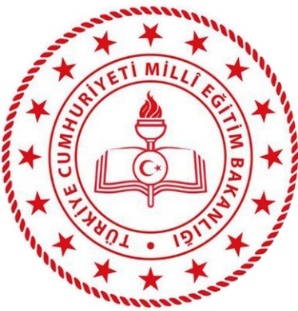 